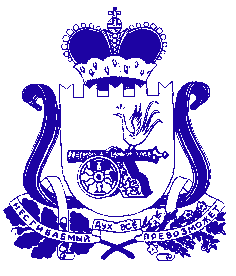 	                              ПРОЕКТСОВЕТ ДЕПУТАТОВБЕЛЕНИНСКОГО СЕЛЬСКОГО  ПОСЕЛЕНИЯ САФОНОВСКОГО РАЙОНА СМОЛЕНСКОЙ ОБЛАСТИРЕШЕНИЕот  00.00.22                                                                                                № 00О бюджете Беленинского сельского поселения Сафоновского районаСмоленской области на 2023 годи на плановый период 2024  и 2025 годов Статья 1.Утвердить основные характеристики бюджета Беленинского сельского поселения Сафоновского района Смоленской области на 2023 год:1)общий объем доходов бюджета Беленинского сельского поселения Сафоновского района Смоленской области в сумме 5228,4 тыс. рублей, в том числе объем получаемых межбюджетных трансфертов 3794,2 тыс. рублей.2) общий объем расходов  бюджета Беленинского сельского поселения Сафоновского района Смоленской области в сумме 5228,4 тыс. рублей;3) дефицит (профицит) бюджета Беленинского сельского поселения Сафоновского района Смоленской области равен нулю.  2. Утвердить общий объем межбюджетных трансфертов, предоставляемых бюджету муниципального образования «Сафоновский район» Смоленской области, из бюджета  Беленинского сельского поселения Сафоновского района Смоленской области  в 2023 году, в сумме 22,3 тыс. рублей. 3. Утвердить основные характеристики бюджета Беленинского сельского поселения Сафоновского района Смоленской области на плановый период 2024 и 2025 годов:1)общий объем доходов бюджета Беленинского сельского поселения Сафоновского района Смоленской области на 2024 год в сумме 5460,5 тыс. рублей, в том числе объем получаемых межбюджетных трансфертов – 3971,9 тыс. рублей, и на 2025 год в сумме 5686,0 тыс. рублей, в том числе объем получаемых межбюджетных трансфертов – 4136,7 тыс. рублей;2) общий объем расходов бюджета Беленинского сельского поселения Сафоновского района Смоленской области  на 2024 год в сумме 5460,5 тыс. рублей, в том числе условно утвержденные расходы (без учета расходов бюджета Беленинского сельского поселения Сафоновского района Смоленской области, предусмотренных за счет межбюджетных трансфертов из других бюджетов системы Российской Федерации, имеющих целевое назначение) в сумме 135,2 тыс. рублей и на 2025год в сумме 5686,0 тыс. рублей, в том числе условно утвержденные расходы (без учета расходов бюджета Беленинского сельского поселения Сафоновского района Смоленской области, предусмотренных за счет межбюджетных трансфертов из других бюджетов системы Российской Федерации, имеющих целевое назначение) в сумме 281,6 тыс. рублей.3) дефицит (профицит) бюджета Беленинского сельского поселения Сафоновского района Смоленской области на 2024 год и 2025 год равен нулю.4. Утвердить общий объем межбюджетных трансфертов, предоставляемых бюджету муниципального образования «Сафоновский район» Смоленской области, из бюджета  Беленинского сельского поселения Сафоновского района Смоленской области  в 2024 году, в сумме 22,3 тыс. рублей. 5. Утвердить общий объем межбюджетных трансфертов, предоставляемых бюджету муниципального образования «Сафоновский район» Смоленской области, из бюджета  Беленинского сельского поселения Сафоновского района Смоленской области  в 2025году, в сумме 22,3 тыс. рублей.Статья 2. 1.Утвердить источники финансирования дефицита бюджета Беленинского сельского поселения Сафоновского района Смоленской области: 1) на 2023 год согласно приложению 1 к настоящему решению.2) на плановый период 2024 и 2025 годов согласно приложению 2 к настоящему решению.Статья 3.Утвердить прогнозируемые доходы бюджета Беленинского сельского  поселения Сафоновского района Смоленской области, за исключением безвозмездных поступлений:1)на 2023 год согласно приложению 3 к настоящему решению.2) на плановый период 2024 и 2025 годов согласно приложению 4 к настоящему решению.Статья 4.1.Утвердить прогнозируемые безвозмездные поступления в бюджет Беленинского сельского  поселения Сафоновского района Смоленской области: 1)на 2023 год согласно приложению 5 к настоящему решению.2) на плановый период 2024 и 2025 годов согласно приложению 6 к настоящему решению.                          Статья 5.Утвердить распределение бюджетных ассигнований по разделам, подразделам, целевым статьям (муниципальным программам и не программным направлениям деятельности), группам (группам и подгруппам)  видов расходов классификации расходов бюджетов:1) на 2023 год согласно приложению 7 к настоящему решению.2)на плановый период 2024 и 2025 годов согласно приложению 8 к настоящему решению. Статья 6.Утвердить распределение бюджетных ассигнований по целевым статьям (муниципальным программам  и не программным направлениям деятельности) группам (группам и подгруппам) видов расходов классификации расходов бюджетов, видов расходов классификации расходов бюджетов:1) на 2023 год согласно приложению 9 к настоящему решению.2) на  плановый период 2024 и 2025 годов согласно приложению 10 к настоящему решению.Статья 7.Утвердить ведомственную структуру  расходов бюджета Беленинского сельского  поселения Сафоновского района Смоленской области по главным распорядителям бюджетных средств, разделам, подразделам, целевым статьям (муниципальным программам и не программным направлениям деятельности), группам (группам и подгруппам) видов расходов классификации расходов бюджетов: 1)на 2023 год согласно приложению 11 к настоящему решению.     2) на плановый период 2024 и 2025 годов согласно приложению 12 к настоящему решению.    Статья 8.Утвердить общий объем бюджетных ассигнований, направляемых на исполнение публичных нормативных обязательств на 2023 год в сумме 0,0 тыс.рублей,  на плановый период 2024 и 2025 годов в сумме 0,0 тыс.рублейСтатья 9.Установить, что:1)исполнение бюджета Беленинского сельского поселения Сафоновского района Смоленской области осуществляется Финансовым управлением Администрации муниципального образования «Сафоновский район» Смоленской области на основании заключенного соглашения;2)исполнение полномочий в части внешнего муниципального контроля бюджета Беленинского сельского поселения Сафоновского района Смоленской области осуществляется Контрольно-ревизионной комиссией муниципального образования «Сафоновский район» Смоленской области на основании заключенного соглашения.2. Утвердить иные межбюджетные трансферты, предоставляемые из бюджета Беленинского сельского поселения Сафоновского района Смоленской области бюджету муниципального образования «Сафоновский район» Смолеснкой области: 1)для выполнения полномочий по исполнению бюджета Беленинского сельского поселения Сафоновского района Смоленской областина 2023 год в размере 1,0 тыс. рублей,на 2024 год в размере 1,0 тыс. рублей,на 2025 год в размере 1,0 тыс. рублей.2) для выполнения полномочий внешнего муниципального финансового контроля бюджета  Беленинского сельского поселения Сафоновского района Смоленской  области на 2023 год в размере 21,3 тыс. рублей,на 2024 год в размере 21,3 тыс. рублей,на 2025 год в размере 21,3 тыс. рублей.Статья 10.1. Утвердить общий объем бюджетных ассигнований на финансовое обеспечение реализации муниципальных программ в 2023 году в сумме 4852,2 тыс. рублей, в 2024 году в сумме 4950,3 тыс. рублей, в 2025 году в сумме 5027,1 тыс. рублей.2. Утвердить распределение бюджетных ассигнований по муниципальным программам и не программным направлениям деятельности:1) на 2023 год согласно приложению 13 к настоящему решению;2) на плановый период 2024 и 2025 годов согласно приложению 14 к настоящему решению. Статья 11.1. Утвердить объем бюджетных ассигнований дорожного фонда Беленинского сельского поселения Сафоновского района Смоленской области на 2023 год в сумме 680,4 тыс. рублей, на 2024 год в сумме 714,9 тыс. рублей, на 2025 год в сумме 752,5 тыс. рублей. 2. Утвердить прогнозируемый объем доходов бюджета Беленинского сельского поселения Сафоновского района Смоленской области в части доходов, установленных решением Совета депутатов Беленинского сельского поселения Сафоновского района Смоленской области от 16 декабря 2013 года №33 «О дорожном фонде  Беленинского сельского поселения Сафоновского района Смоленской области»:1) на 2023 год в сумме 680,4 тыс. рублей согласно приложению 15 к настоящему решению;2) на 2024 год в сумме 714,9 тыс. рублей, на 2025 год в сумме 752,5 тыс. рублей согласно приложению 16 к настоящему решению.Статья 12.Утвердить в составе расходов бюджета Беленинского сельского поселения Сафоновского района Смоленской области резервный фонд Администрации Беленинского сельского поселения Сафоновского района Смоленской области:на 2023 год в размере 30,0 тыс. рублей, что составляет 0,6 процентов от общего объема расходов бюджета Беленинского сельского поселения Сафоновского района Смоленской области;на 2024 год в размере 30,0 тыс. рублей, что составляет 0,5 процентов от общего объема расходов бюджета Беленинского сельского поселения Сафоновского района Смоленской области;на 2025 год в размере 30,0 тыс. рублей, что составляет 0,5  процентов от общего объема расходов бюджета Беленинского сельского поселения Сафоновского района Смоленской области;Статья 13.1. Установить: Верхний предел муниципального внутреннего долга на 1 января 2024года, на 1января 2025 года, на 1 января 2026 года Беленинского сельского  поселения Сафоновского района Смоленской области, равный нулю, в том числе верхний предел долга по муниципальным гарантиям Беленинского сельского  поселения Сафоновского района Смоленской области в валюте Российской Федерации, равный нулю.2. Утвердить объем расходов бюджета Беленинского сельского поселения Сафоновского района Смоленской области на обслуживание муниципального долга:     1) на 2023 год, в сумме 0,0 тыс. рублей;     2) на 2024 год, в сумме 0,0 тыс. рублей;     3) на 2025 год,  в сумме 0,0 тыс. рублей;Статья 14.Утвердить Программу муниципальных  внутренних заимствований Беленинского сельского поселения Сафоновского района Смоленской области:1)  на 2023 год согласно приложению 17 к настоящему решению;2) на плановый период 2024 и 2025 годов согласно приложению 18 к настоящему решению.Статья 15. 1. Утвердить Программу муниципальных гарантий Беленинского сельского поселения Сафоновского района Смоленской области в валюте Российской Федерации:1)  на 2023 год согласно приложению 19 к настоящему решению;2) на плановый период 2024 и 2025 годов согласно приложению 20 к настоящему решению.2. Утвердить в составе Программы муниципальных гарантий Беленинского сельского поселения Сафоновского района Смоленской области в валюте Российской Федерации:1) на 2023 год общий объем бюджетных ассигнований, предусмотренных на исполнение муниципальных гарантий Беленинского сельского поселения Сафоновского района Смоленской области в валюте Российской Федерации по возможным гарантийным случаям в 2023 году, в сумме 0,0 тыс. рублей;2) на плановый период 2024 и 2025 годов  общий объем бюджетных ассигнований, предусмотренных на исполнение муниципальных гарантий Беленинского сельского поселения Сафоновского района Смоленской области в валюте Российской Федерации по возможным гарантийным случаям, в 2024 году в сумме 0,0 тыс. рублей, в 2025 году в сумме 0,0 тыс. рублей.Статья 16.В течение финансового года Совет депутатов Беленинского сельского  поселения Сафоновского района Смоленской области не вправе принимать решения, приводящие к увеличению расходов, или снижению (выпадению) доходов бюджета Беленинского сельского  поселения Сафоновского района Смоленской области, без внесения изменений, предусматривающих компенсацию увеличения расходов либо снижения (выпадения) доходов, в настоящее решение.Статья 17.1. Установить, что в 2023 году Управление Федерального казначейства по Смоленской области осуществляет казначейское сопровождение средств в валюте Российской Федерации, предоставляемых из бюджета Беленинского  сельского поселения Сафоновского района Смоленской области, указанных в части 2 настоящей статьи (далее - целевые средства).           2. Установить, что в соответствии со статьей 242.26 Бюджетного кодекса Российской Федерации казначейскому сопровождению подлежат следующие целевые средства:авансы и расчеты по муниципальным контрактам о поставке товаров, выполнении работ, оказании услуг (далее – муниципальные контракты), заключаемым на сумму не менее 50 миллионов рублей;авансы и расчеты по контрактам (договорам) о поставке товаров, выполнении работ, оказании услуг, заключаемым на сумму не менее 50 миллионов рублей муниципальными бюджетными или автономными учреждениями, лицевые счета которым открыты в Финансовом управлении Администрации муниципального образования «Сафоновский район» Смоленской области, за счет средств, поступающих указанным учреждениям в соответствии с законодательством Российской Федерации.3) авансы и расчеты по контрактам (договорам) о поставке товаров, выполнении работ, оказании услуг, заключаемым на сумму не менее 50 миллионов рублей, источником финансового обеспечения исполнения обязательств по которым являются средства, предоставленные в рамках исполнения муниципальных контрактов, контрактов (договоров), указанных в подпунктах 1 и 2 настоящего пункта.Статья 18.          Утвердить объем бюджетных ассигнований на осуществление бюджетных инвестиций в форме капитальных вложений в объекты капитального строительства муниципальной собственности Беленинского сельского поселения Сафоновского района Смоленской области или приобретение объектов недвижимого имущества в муниципальную собственность Беленинского сельского поселения Сафоновского района Смоленской области в соответствии с решениями, принимаемыми в порядке, установленном Администрацией Беленинского сельского поселения Сафоновского района Смоленской области на 2023 год, в сумме 0,0 тыс. рублей, на 2024 год в сумме 0,0 тыс. рублей, на 2025 год в сумме 0,0 тыс. рублей.Статья 19.Настоящее решение вступает в силу с 1 января 2023 года.Глава муниципального образования Беленинского сельского  поселения Сафоновского района Смоленской области                                                  Л.В. Петрик            Приложение 1к решению Совета депутатовБеленинского сельского поселения Сафоновского района Смоленской области«О бюджете Беленинского сельского поселения Сафоновского района Смоленской области на 2023 год и на плановый период 2024 и 2025 годов»   Источники финансирования дефицита бюджета Беленинского сельского поселения Сафоновского района Смоленской области на 2023 год(тыс.рублей)                                                                                                                 Приложение 2к решению Совета депутатовБеленинского сельского поселения Сафоновского района Смоленской области«О бюджете Беленинского сельского поселения Сафоновского района Смоленской области на 2023 год и на плановый период 2024 и 2025годов»   Источники финансирования дефицита бюджета Беленинского сельского поселения Сафоновского района Смоленской области на  плановый период 2024 и 2025 годов(тыс.рублей)Приложение 3к решению Совета депутатовБеленинского сельского поселенияСафоновского района Смоленской области«О бюджете Беленинского сельского поселения Сафоновского района Смоленской области на 2023 год и на плановый период 2024 и 2025 годов»   Прогнозируемые доходы бюджета Беленинского сельского поселения Сафоновского района  Смоленской области, за исключением безвозмездных поступлений на 2023год(тыс. рублей)Приложение 4к решению Совета депутатовБеленинского сельского поселенияСафоновского района Смоленской области«О бюджете Беленинского сельского поселения Сафоновского района Смоленской области на 2023 год и на плановый период 2024 и 2025 годов»   Прогнозируемые доходы бюджета Беленинского сельского поселения Сафоновского района  Смоленской области, за исключением безвозмездных поступлений на плановый период 2024 и 2025 годов                                                                                                                        (тыс. рублей)Приложение 5к решению Совета депутатовБеленинского сельского поселенияСафоновского района Смоленской области«О бюджете Беленинского сельского поселения Сафоновского района Смоленской области на 2023 год и на плановый период 2024 и 2025годов»  Прогнозируемые безвозмездные поступления в бюджет Беленинского сельского поселения Сафоновского района  Смоленской области на 2023 год(тыс. рублей)Приложение 6к решению Совета депутатовБеленинского сельского поселенияСафоновского района Смоленской области«О бюджете Беленинского сельского поселения Сафоновского района Смоленской области на 2023год ина  плановый период 2024 и 2025 годов»Прогнозируемые безвозмездные поступления в бюджет Беленинского сельского поселения Сафоновского района  Смоленской области на плановый период 2024 и 2025 годов											  (тыс. рублей)Приложение 7к решению Совета депутатовБеленинского сельского поселенияСафоновского района Смоленской области«О бюджете Беленинского сельского поселения Сафоновского района Смоленской области на 2023 год и на плановый период 2024 и 2025 годов»   Распределение бюджетных ассигнований по разделам, подразделам, целевым статьям (муниципальным программам и непрограммным направлениям деятельности), группам(группам и подгруппам)  видов расходов  классификации расходов бюджетов на 2023 год                                                                                                                                                                                   	               тыс.руб	.	Приложение 8к решению Совета депутатовБеленинского сельского поселенияСафоновского района Смоленской области«О бюджете Беленинского сельского поселения Сафоновского района Смоленской области на 2023 год и на плановый период 2024 и 2025 годов»   Распределение бюджетных ассигнований по разделам, подразделам, целевым статьям (муниципальным программам и непрограммным направлениям деятельности), группам(группам и подгруппам)  видов расходов  классификации расходов бюджетов на плановый период 2024 и 2025 годов                                                                                                               тыс. руб.            Приложение 9к решению Совета депутатовБеленинского сельского поселенияСафоновского района Смоленской области«О бюджете Беленинского сельского поселения Сафоновского района Смоленской области на 2023 год и плановый период 2024 и 2024 годов»   Распределение бюджетных ассигнований по целевым статьям (муниципальным программам и непрограммным направлениям деятельности), группам (группам и подгруппам) видов расходов классификации расходов бюджетов на 2023 год	     тыс.руб.   Приложение 10к решению Совета депутатовБеленинского сельского поселенияСафоновского района Смоленской области«О бюджете Беленинского сельского поселения Сафоновского района Смоленской области на 2023 год и на плановый период 2024 и 2025 годов»   Распределение бюджетных ассигнований по целевым статьям (муниципальным программам и непрограммным направлениям деятельности), группам (группам и подгруппам) видов расходов классификации расходов бюджетов на плановый период 2024 и 2025 годов	     тыс.руб.       Приложение 11к   решению совета депутатов Беленинского сельского поселения Сафоновского района Смоленской области«О бюджете Беленинского сельского поселения Сафоновского района Смоленской области на 2023 год и на плановый период 2024 и 2025 годов»Ведомственная структура расходов бюджета  Беленинского сельского поселения Сафоновского района Смоленской области по главным распорядителям бюджетных средств, разделам, подразделам, целевым статьям ( муниципальным программам и непрограммным направлениям деятельности), группам (группам и подгруппам) видов расходов классификации расходов бюджетов на 2023год                                                                                                                                         тыс. руб.Приложение 12к   решению совета депутатов Беленинского сельского поселения Сафоновского района Смоленской области«О бюджете Беленинского сельского поселения Сафоновского района Смоленской области на 2023 год и на плановый период 2024 и 2025 годов»Ведомственная структура расходов бюджета  Беленинского сельского поселения Сафоновского района Смоленской области по главным распорядителям бюджетных средств, разделам, подразделам, целевым статьям ( муниципальным программам и непрограммным направлениям деятельности), группам (группам и подгруппам) видов расходов классификации расходов бюджетов на плановый период 2024 и 2025 годов                                                                                                                                       тыс. руб.Приложение 13к решению Совета депутатовБеленинского сельского поселенияСафоновского района Смоленской области«О бюджете Беленинского сельского поселения Сафоновского района Смоленской области на 2023 год и на плановый период 2024 и 2025 годов»   Распределение бюджетных ассигнований по муниципальным программам и непрограммным направлениям деятельности на 2023 год                                                                                                                                                                                      тыс. руб.                                                                                                                                                Приложение 14к решению Совета депутатовБеленинского сельского поселенияСафоновского района Смоленской области«О бюджете Беленинского сельского поселения Сафоновского района Смоленской области на 2023 год и на плановый период 2024 и 2025 годов»   Распределение бюджетных ассигнований по муниципальным программам и непрограммным направлениям деятельности на плановый период 2024 и 2025 годов                                                                                                                                                                                      тыс. руб.    Приложение 15к решению Совета депутатовБеленинского сельского поселенияСафоновского района Смоленской области«О бюджете Беленинского сельского поселения Сафоновского района Смоленской области на 2023 год и на плановый период 2024 и 2025 годов»   Прогнозируемый объем  доходов бюджета Беленинского сельского поселения Сафоновского  района Смоленской области в 2023 году в части доходов, установленных решением Совета депутатов Беленинского сельского поселения Сафоновского района Смоленской области от 16.12.2013года №33 «О дорожном фонде Беленинского сельского поселения Сафоновского района Смоленской области»(тыс. рублей)	 Приложение16к решению Совета депутатовБеленинского сельского поселенияСафоновского района Смоленской области«О бюджете Беленинского сельского поселения Сафоновского района Смоленской области на 2023 год и на плановый период 2024 и 2025 годов»  Прогнозируемый объем  доходов бюджета Беленинского сельского поселения Сафоновского  района Смоленской области на плановый период 2024 и 2025 годов в части доходов, установленных решением Совета депутатов Беленинского сельского поселения Сафоновского района Смоленской области от 16.12.2013года №33 «О дорожном фонде Беленинского сельского поселения Сафоновского района Смоленской области»(тыс. рублей)Приложение 17к решению Совета депутатовБеленинского сельского поселенияСафоновского района Смоленской области «О бюджете Беленинского сельского поселения Сафоновского района Смоленской области на 2023 год и на плановый период 2024 и 2025 годов»   Программа муниципальных внутренних заимствованийБеленинского сельского поселения Сафоновского района Смоленской области на 2023 год(тыс. рублей)Приложение 18к решению Совета депутатовБеленинского сельского поселения Сафоновского района Смоленской области «О бюджете Беленинского сельского поселения Сафоновского района Смоленской области на 2023 год и на плановый период 2024 и 2025 годов»   Программа муниципальных внутренних заимствованийБеленинского сельского  поселения Сафоновского района Смоленской области на плановый период 2024 и 2025 годов 				  					( тыс. рублей)		           Приложение 19к решению Совета депутатовБеленинского сельского поселенияСафоновского района Смоленской области«О бюджете Беленинского сельскогопоселения Сафоновского районаСмоленской области на 2023 год и плановый период 2024 и 2025годов»   Программа муниципальных гарантий Беленинского сельского поселения Сафоновского района Смоленской области в валюте Российской Федерации на 2023 год1. Перечень подлежащих предоставлению муниципальных гарантий Беленинского сельского поселения Сафоновского района Смоленской области в валюте Российской Федерации в 2023 году2. Общий объем бюджетных ассигнований, предусмотренных на исполнение муниципальных гарантий Беленинского сельского поселения Сафоновского района Смоленской области в валюте Российской Федерации по возможным гарантийным случаям в 2023 году, − 0,0 тыс. рублей, из них:1) за счет источников финансирования дефицита бюджета Беленинского сельского поселения Сафоновского района Смоленской области − 0,0 тыс. рублей;2) за счет расходов бюджета Беленинского сельского поселения Сафоновского района Смоленской области − 0,0 тыс. рублей.Приложение 20к решению Совета депутатовБеленинского сельского поселенияСафоновского района Смоленской области«О бюджете Беленинского сельскогопоселения Сафоновского районаСмоленской области на 2023 год и плановый период 2024 и 2025 годов»   Программа муниципальных гарантий Беленинского сельского поселения Сафоновского районаСмоленской области в валюте Российской Федерации на плановый период 2024 и 2025 годов1. Перечень подлежащих предоставлению муниципальных гарантий Беленинского сельскогопоселения Сафоновского района Смоленской области в валюте Российской Федерации в плановом периоде 2024 и 2025 годов2. Общий объем бюджетных ассигнований, предусмотренных на исполнение муниципальных гарантий Беленинского сельского поселения Сафоновского района Смоленской области в валюте  Российской Федерации по возможным гарантийным случаям в 2024 году, − 0,0 тыс. рублей, из них:1) за счет источников финансирования дефицита бюджета Беленинского сельского поселения Сафоновского района Смоленской области − 0,0 тыс. рублей;2) за счет расходов бюджета Беленинского сельского поселения Сафоновского района Смоленской области  − 0,0тыс. рублей.Общий объем бюджетных ассигнований, предусмотренных на исполнение муниципальных гарантий Беленинского сельского поселения Сафоновского района Смоленской области в валюте Российской Федерации по возможным гарантийным случаям в 2025 году, − 0,0 тыс. рублей, из них:1) за счет источников финансирования дефицита бюджета Беленинского сельского поселения Сафоновского района Смоленской области − 0,0 тыс. рублей;2) за счет расходов бюджета Беленинского сельского поселения Сафоновского района Смоленской области  − 0,0тыс. рублей.КодНаименование кода группы, подгруппы, статьи, вида источника финансирования дефицитов бюджетов, кода классификации операций сектора государственного управления, относящихся к источникам финансирования дефицитов бюджетов Суммана 2023 год01 00 00 00 00 0000 000Источники внутреннего финансирования дефицитов бюджетов0,001 05 00 00 00 0000 000Изменение остатков средств на счетах по учету средств бюджетов0,001 05 00 00 00 0000 500Увеличение остатков средств бюджетов-5228,401 05 02 00 00 0000 500Увеличение прочих остатков средств бюджетов-5228,401 05 02 01 00 0000 510Увеличение прочих остатков денежных средств бюджетов-5228,401 05 02 01 10 0000 510Увеличение прочих остатков денежных средств бюджетов сельских поселений-5228,401 05 00 00 00 0000 600Уменьшение остатков средств бюджетов5228,401 05 02 00 00 0000 600Уменьшение  прочих остатков средств бюджетов5228,401 05 02 01 00 0000 610Уменьшение прочих остатков денежных средств бюджетов5228,401 05 02 01 10 0000 610Уменьшение прочих остатков денежных средств бюджетов сельских поселений5228,4КодНаименование кода группы, подгруппы, статьи, вида источника финансирования дефицитов бюджетов, кода классификации операций сектора государственного управления, относящихся к источникам финансирования дефицитов бюджетов  Сумма на 2024 годСумма на 2025 год01 00 00 00 00 0000 000Источники внутреннего финансирования дефицитов бюджетов0,00,001 05 00 00 00 0000 000Изменение остатков средств на счетах по учету средств бюджетов0,00,001 05 00 00 00 0000 500Увеличение остатков средств бюджетов-5460,5-5686,001 05 02 00 00 0000 500Увеличение прочих остатков средств бюджетов-5460,5-5686,001 05 02 01 00 0000 510Увеличение прочих остатков денежных средств бюджетов-5460,5-5686,001 05 02 01 10 0000 510Увеличение прочих остатков денежных средств бюджетов сельских поселений-5460,5-5686,001 05 00 00 00 0000 600Уменьшение остатков средств бюджетов5460,55686,001 05 02 00 00 0000 600Уменьшение  прочих остатков средств бюджетов5460,55686,001 05 02 01 00 0000 610Уменьшение прочих остатков денежных средств бюджетов5460,55686,001 05 02 01 10 0000 610Уменьшение прочих остатков денежных средств бюджетов сельских поселений5460,55686,0КодНаименование кода дохода бюджетаСумма на 2023 год12310000000000000000Налоговые и неналоговые доходы 1434,210100000000000000Налоги на прибыль, доходы101,010102000010000110Налог на доходы физических лиц101,010300000000000000Налоги на товары (работы, услуги), реализуемые на территории Российской Федерации680,410302000010000110Акцизы по подакцизным товарам (продукции), производимым на территории Российской Федерации680,410600000000000000Налоги на имущество636,810601000000000110Налог на имущество физических лиц50,610606000000000110Земельный налог586,211100000000000000Доходы от использования имущества, находящегося в государственной и муниципальной собственности16,011105000000000120Доходы, получаемые в виде арендной либо иной платы за передачу в возмездное пользование государственного и муниципального имущества (за исключением имущества бюджетных и автономных учреждений, а также имущества государственных и муниципальных унитарных предприятий, в том числе казенных16,0  11700000000000000 Прочие неналоговые доходы0,0  11701000000000180Невыясненные поступления0,0КодНаименование кода дохода бюджетаСумма на2024 годСумма на2025 год123410000000000000000Налоговые и неналоговые доходы 1489,101549,3010100000000000000Налоги на прибыль, доходы107,8116,510102000010000110Налог на доходы физических лиц107,8116,510300000000000000Налоги на товары (работы, услуги), реализуемые на территории Российской Федерации714,9752,510302000010000110Акцизы по подакцизным товарам (продукции), производимым на территории Российской Федерации714,9752,510600000000000000Налоги на имущество650,4664,310601000000000110Налог на имущество физических лиц53,656,810606000000000110Земельный налог596,8607,511100000000000000Доходы от использования имущества, находящегося в государственной и муниципальной собственности16,016,011105000000000120Доходы, получаемые в виде арендной либо иной платы за передачу в возмездное пользование государственного и муниципального имущества (за исключением имущества бюджетных и автономных учреждений, а также имущества государственных и муниципальных унитарных предприятий, в том числе казенных16,016,011700000000000000Прочие неналоговые доходы0,00,011701000000000180Невыясненные поступления0,00,0Код Наименование кода дохода бюджетаСумма на 2023год123200 00000 00 0000 000БЕЗВОЗМЕЗДНЫЕ ПОСТУПЛЕНИЯ3794,2202 00000 00 0000 000Безвозмездные поступления от других бюджетов бюджетной системы Российской Федерации    3794,22 02 10000 00 0000 150Дотации бюджетам бюджетной системы Российской Федерации3744,32 02 16001 00 0000 150Дотации на выравнивание бюджетной обеспеченности из бюджетов муниципальных  районов, городских округов с внутригородским делением3744,32 02 16001 10 0000 150Дотации бюджетам сельских поселений на выравнивание бюджетной обеспеченности из бюджетов муниципальных  районов3744,32 02 30000 00 0000 150Субвенции бюджетам бюджетной системы Российской Федерации49,92 02 35118 00 0000 150Субвенция бюджетам сельских поселений на осуществление первичного воинского учета органами местного самоуправления поселений, муниципальных и городских округов49,92 02 35118 10 0000 150Субвенция бюджетам сельских поселений на осуществление первичного воинского учета органами местного самоуправления поселений, муниципальных и городских округов49,9КодНаименование кода дохода бюджетаСумма на2024 годСумма на2025 год1234200 00000 00 0000 000Безвозмездные поступления3971,4 4136,7202 00000 00 0000 000Безвозмездные поступления от других бюджетов бюджетной системы Российской Федерации3971,44136,72 02 10000 00 0000 150Дотации бюджетам бюджетной системы Российской Федерации3918,74081,72 02 16001 00 0000 150Дотации на выравнивание бюджетной обеспеченности из бюджетов муниципальных  районов, городских округов с внутригородским делением3918,74081,72 02 16001 10 0000 150Дотации бюджетам сельских поселений на выравнивание бюджетной обеспеченности из бюджетов муниципальных  районов3918,74081,72 02 30000 00 0000 150Субвенции бюджетам бюджетной системы Российской Федерации52,755,02 02 35118 00 0000 150Субвенция бюджетам сельских поселений на осуществление первичного воинского учета органами местного самоуправления поселений, муниципальных и городских округов52,755,02 02 35118 10 0000 150Субвенция бюджетам сельских поселений на осуществление первичного воинского учета органами местного самоуправления поселений, муниципальных и городских округов52,755,0НаименованиеБюджетная классификация расходовБюджетная классификация расходовБюджетная классификация расходовБюджетная классификация расходовСумма на2023 годНаименованиеРазделПодразделЦелевая статьяВид расходовСумма на2023 годОБЩЕГОСУДАРСТВЕННЫЕ ВОПРОСЫ01003309,9Функционирование высшего должностного лица субъекта Российской Федерации и муниципального образования0102636,2Муниципальная программа "Обеспечение деятельности Администрации и содержание аппарата Администрации Беленинского сельского поселения Сафоновского района Смоленской области" 010201 0 00 00000       636,2Комплекс процессных мероприятий "Решение вопросов местного значения и повышение эффективности деятельности Администрации Беленинского сельского поселения Сафоновского района Смоленской области"010201 4 01 00000636,2Расходы на финансовое обеспечение функций органов местного самоуправления010201 4 01 00140636,2Расходы на выплаты персоналу в целях обеспечения выполнения функций государственными (муниципальными) органами, казенными учреждениями, органами управления государственными внебюджетными фондами010201 4 01 00140100636,2Расходы на выплаты персоналу государственных (муниципальных) органов010201 4 01 00140120636,2Функционирование Правительства Российской Федерации, высших исполнительных органов государственной власти субъектов Российской Федерации, местных администраций01042347,4Муниципальная программа "Обеспечение деятельности Администрации и содержание аппарата Администрации Беленинского сельского поселения Сафоновского района Смоленской области" 010401 0 00 000002347,4Комплекс процессных мероприятий "Решение вопросов местного значения и повышение эффективности деятельности Администрации Беленинского сельского поселения Сафоновского района Смоленской области"010401 4 01 000002347,4Расходы на финансовое обеспечение функции органов местного самоуправления010401 4 01 001402347,4Расходы на выплаты персоналу в целях обеспечения выполнения функций государственными (муниципальными) органами, казенными учреждениями, органами управления государственными внебюджетными фондами010401 4 01 001401001938,9Расходы на выплаты персоналу государственных (муниципальных) органов010401 4 01 001401201938,9Закупка товаров, работ  и услуг для обеспечения государственных (муниципальных) нужд010401 4 01 00140200403,5Иные закупки товаров, работ и услуг для обеспечения государственных (муниципальных)  нужд 010401 4 01 00140240403,5Иные бюджетные ассигнования010401 4 01 001408005,0Уплата  налогов, сборов и иных платежей010401 4 01 001408505,0Обеспечение деятельности финансовых, налоговых и таможенных органов и органов финансового (финансово- бюджетного) надзора010622,3Межбюджетные трансферты, передаваемые бюджету муниципального района на осуществление части полномочий по решению вопросов местного значения в соответствии с заключенными соглашениями010681 0 00 0000022,3Межбюджетные трансферты, передаваемые бюджету муниципального района на осуществление части полномочий по решению вопросов местного значения поселения в соответствии с заключенными соглашениями в части внешнего финансового контроля010681 0 01 0000021,3Межбюджетные трансферты, передаваемые бюджету муниципального района на осуществление части полномочий по решению вопросов местного значения Администрацией Беленинского сельского поселения в соответствии с заключенными соглашениями в части внешнего финансового контроля010681 0 01 П002021,3Межбюджетные трансферты010681 0 01 П002050021,3Иные межбюджетные трансферты010681 0 01 П002054021,3Межбюджетные трансферты, передаваемые бюджету муниципального района на осуществление части полномочий по решению вопросов местного значения поселения в соответствии с заключенными соглашениями в части казначейского исполнения бюджета010681 0 02 000001,0Межбюджетные трансферты, передаваемые бюджету муниципального района на осуществление части полномочий по решению вопросов местного значения Администрацией  Беленинского  сельского поселения в соответствии с заключенными соглашениями в части казначейского исполнения бюджета010681 0 02 П10201,0Межбюджетные трансферты010681 0 02 П10205001,0Иные межбюджетные трансферты010681 0 02 П10205401,0Резервные фонды011130,0Непрограммные расходы органов местного самоуправления муниципальных образований011198 0 00 0000030,0Резервный фонд Администрации Беленинского сельского поселения Сафоновского района Смоленской области011198 0 01 0000030,0Расходы за счет средств резервного фонда Администраций Беленинского сельского поселения Сафоновского района Смоленской области011198 0 01 2888030,0Иные бюджетные ассигнования011198 0 01 2888080030,0Резервные средства011198 0 01 2888087030,0Другие общегосударственные вопросы0113274,0Непрограммные расходы органов местного самоуправления муниципальных образований011398 0 00 00000274,0Прочие направления деятельности, не включенные в муниципальные программы011398 0 02 00000274,0Содержание и обслуживание муниципальной казны011398 0 02 06000220,0Закупка товаров, работ  и услуг для обеспечения государственных (муниципальных) нужд011398 0 02 06000200220,0Иные закупки товаров, работ и услуг для обеспечения государственных (муниципальных) нужд 011398 0 02 06000240220,0Оценка недвижимости, признание прав и регулирование отношений по муниципальной собственности011398 0 02 0700054,0Закупка товаров, работ  и услуг для обеспечения государственных (муниципальных) нужд011398 0 02 0700020054,0Иные закупки товаров, работ и услуг для обеспечения государственных (муниципальных)  нужд 011398 0 02 0700024054,0НАЦИОНАЛЬНАЯ ОБОРОНА020049,9Мобилизационная и вневойсковая подготовка020349,9Непрограммные расходы органов местного самоуправления муниципальных образований020398 0 00 0000049,9Прочие направления деятельности, не включенные в муниципальные программы020398 0 02 0000049,9Осуществление первичного воинского учёта органами местного самоуправления  поселения 020398 0 02 5118049,9Расходы на выплаты персоналу в целях обеспечения выполнения функций государственными (муниципальными) органами, казенными учреждениями, органами управления государственными внебюджетными фондами020398 0 02 5118010028,7Расходы на выплаты персоналу государственных (муниципальных) органов020398 0 02 5118012028,7Закупка товаров, работ  и услуг для обеспечения государственных (муниципальных) нужд020398 0 02 5118020021,2Иные закупки товаров, работ и услуг для обеспечения государственных (муниципальных)  нужд 020398 0 02 5118024021,2НАЦИОНАЛЬНАЯ ЭКОНОМИКА04001130,4Дорожное хозяйство (дорожные фонды)04091130,4Муниципальная программа "Развитие жилищно-коммунального хозяйства Беленинского сельского поселения Сафоновского района Смоленской области" 040902 0 00 000001130,4Комплекс процессных мероприятий "Развитие дорожного хозяйства"040902 4 01 000001130,4Мероприятия по содержанию, ремонту и капитальному ремонту дорог общего пользования040902 4 01 04010450,0Закупка товаров, работ  и услуг для обеспечения государственных  (муниципальных) нужд040902 4 01 04010200450,0Иные закупки товаров, работ и услуг для обеспечения государственных (муниципальных) нужд 040902 4 01 04010240450,0Обеспечение мероприятий дорожного хозяйства за счет средств Дорожного фонда040902 4 01 04030680,4Закупка товаров, работ  и услуг для обеспечения государственных  (муниципальных) нужд040902 4 01 04030200680,4Иные закупки товаров, работ и услуг для обеспечения государственных (муниципальных) нужд 040902 4 01 04030240680,4ЖИЛИЩНО-КОММУНАЛЬНОЕ ХОЗЯЙСТВО0500738,2Жилищное хозяйство050155,0Муниципальная программа "Развитие жилищно-коммунального хозяйства Беленинского сельского поселения Сафоновского района Смоленской области" 050102 0 00 0000055,0Комплекс процессных мероприятий "Развитие жилищного хозяйства"050102 4 02 0000055,0Обеспечение мероприятий по содержанию жилищного хозяйства050102 4 02 0200055,0Закупка товаров, работ  и услуг для обеспечения государственных  (муниципальных) нужд050102 4 02 0200020055,0Иные закупки товаров, работ и услуг для обеспечения государственных (муниципальных) нужд 050102 4 02 0200024055,0Коммунальное хозяйство050270,0Муниципальная программа "Развитие жилищно-коммунального хозяйства Беленинского сельского поселения Сафоновского района Смоленской области" 050202 0 00 0000070,0Комплекс процессных мероприятий "Развитие коммунального хозяйства"050202 4 03 0000070,0Обеспечение мероприятий по содержанию коммунального хозяйства050202 4 03 0201070,0Закупка товаров, работ  и услуг для обеспечения государственных  (муниципальных) нужд050202 4 03 0201020070,0Иные закупки товаров, работ и услуг для обеспечения государственных (муниципальных) нужд 050202 4 03 0201024070,0Благоустройство0503613,2Муниципальная программа "Развитие жилищно-коммунального хозяйства Беленинского сельского поселения Сафоновского района Смоленской области" 050302 0 00 00000613,2Комплекс процессных мероприятий "Благоустройство"050302 4 04 00000613,2Обеспечение мероприятий по организации уличного освещения050302 4 04 03010325,0Закупка товаров, работ  и услуг для обеспечения государственных  (муниципальных) нужд050302 4 04 03010200325,0Иные закупки товаров, работ и услуг для обеспечения государственных (муниципальных) нужд 050302 4 04 03010240325,0Финансовое обеспечение мероприятий по благоустройству поселения050302 4 04 03020207,0Закупка товаров, работ  и услуг для обеспечения государственных  (муниципальных) нужд050302 4 04 03020200207,0Иные закупки товаров, работ и услуг для обеспечения государственных (муниципальных) нужд 050302 4 04 03020240207,0Содержание мест захоронения050302 4 04 0303081,2Закупка товаров, работ  и услуг для обеспечения государственных  (муниципальных) нужд050302 4 04 0303020081,2Иные закупки товаров, работ и услуг для обеспечения государственных (муниципальных) нужд 050302 4 04 0303024081,2НаименованиеБюджетная классификация расходовБюджетная классификация расходовБюджетная классификация расходовБюджетная классификация расходовСумма на2024 годСумма на2025 годНаименованиеРазделПодразделЦелевая статьяВид расходовСумма на2024 годОБЩЕГОСУДАРСТВЕННЫЕ ВОПРОСЫ01003356,93406,9Функционирование высшего должностного лица субъекта Российской Федерации и муниципального образования0102636,2636,2Муниципальная программа "Обеспечение деятельности Администрации и содержание аппарата Администрации Беленинского сельского поселения Сафоновского района Смоленской области" 010201 0 00 00000636,2636,2Комплекс процессных мероприятий "Решение вопросов местного значения и повышение эффективности деятельности Администрации Беленинского сельского поселения Сафоновского района Смоленской области"010201 4 01 00000636,2636,2Расходы на финансовое обеспечение функций органов местного самоуправления010201 4 01 00140636,2636,2Расходы на выплаты персоналу в целях обеспечения выполнения функций государственными (муниципальными) органами, казенными учреждениями, органами управления государственными внебюджетными фондами010201 4 01 00140100636,2636,2Расходы на выплаты персоналу государственных (муниципальных) органов010201 4 01 00140120636,2636,2Функционирование Правительства Российской Федерации, высших исполнительных органов государственной власти субъектов Российской Федерации, местных администраций01042398,42448,4Муниципальная программа "Обеспечение деятельности Администрации и содержание аппарата Администрации Беленинского сельского поселения Сафоновского района Смоленской области" 010401 0 00 000002398,42448,4Комплекс процессных мероприятий "Решение вопросов местного значения и повышение эффективности деятельности Администрации Беленинского сельского поселения Сафоновского района Смоленской области"010401 4 01 000002398,42448,4Расходы на финансовое обеспечение функции органов местного самоуправления010401 4 01 001402398,42448,4Расходы на выплаты персоналу в целях обеспечения выполнения функций государственными (муниципальными) органами, казенными учреждениями, органами управления государственными внебюджетными фондами010401 4 01 001401001938,91938,9Расходы на выплаты персоналу государственных (муниципальных) органов010401 4 01 001401201938,91938,9Закупка товаров, работ  и услуг для обеспечения государственных (муниципальных) нужд010401 4 01 00140200450,5500,5Иные закупки товаров, работ и услуг для обеспечения государственных (муниципальных)  нужд 010401 4 01 00140240450,5500,5Иные бюджетные ассигнования010401 4 01 001408009,09,0Уплата  налогов, сборов и иных платежей010401 4 01 001408509,09,0Обеспечение деятельности финансовых, налоговых и таможенных органов и органов финансового (финансово- бюджетного) надзора010622,322,3Межбюджетные трансферты, передаваемые бюджету муниципального района на осуществление части полномочий по решению вопросов местного значения в соответствии с заключенными соглашениями010681 0 00 0000022,322,3Межбюджетные трансферты, передаваемые бюджету муниципального района на осуществление части полномочий по решению вопросов местного значения поселения в соответствии с заключенными соглашениями в части внешнего финансового контроля 010681 0 01 0000021,321,3Межбюджетные трансферты, передаваемые бюджету муниципального района на осуществление части полномочий по решению вопросов местного значения Администрацией Беленинского сельского поселения в соответствии с заключенными соглашениями в части внешнего финансового контроля010681 0 01 П002021,321,3Межбюджетные трансферты010681 0 01 П002050021,321,3Иные межбюджетные трансферты010681 0 01 П002054021,321,3Межбюджетные трансферты, передаваемые бюджету муниципального района на осуществление части полномочий по решению вопросов местного значения поселения в соответствии с заключенными соглашениями в части казначейского исполнения бюджета 010681 0 02 000001,0  1,0Межбюджетные трансферты, передаваемые бюджету муниципального района на осуществление части полномочий по решению вопросов местного значения Администрацией Беленинского сельского поселения в соответствии с заключенными соглашениями в части казначейского исполнения бюджета010681 0 02 П10201,01,0Межбюджетные трансферты010681 0 02 П10205001,01,0Иные межбюджетные трансферты010681 0 02 П10205401,01,0Резервные фонды011130,030,0Непрограммные расходы органов местного самоуправления муниципальных образований011198 0 00 0000030,030,0Резервный фонд Администрации Белениского сельского поселения Сафоновского района Смоленской области011198 0 01 0000030,030,0Расходы за счет средств резервного фонда Администраций Беленинского сельского поселения Сафоновского района Смоленской области011198 0 01 2888030,030,0Иные бюджетные ассигнования011198 0 01 2888080030,030,0Резервные средства011198 0 01 2888087030,030,0Другие общегосударственные вопросы0113270,0270,0Непрограммные расходы органов местного самоуправления муниципальных образований011398 0 00 00000270,0270,0Прочие направления деятельности, не включенные в муниципальные программы011398 0 02 00000270,0270,0Содержание и обслуживание муниципальной казны011398 0 02 06000220,0220,0Закупка товаров, работ  и услуг для обеспечения государственных (муниципальных) нужд011398 0 02 06000200220,0220,0Иные закупки товаров, работ и услуг для обеспечения государственных (муниципальных)  нужд 011398 0 02 06000240220,0220,0Оценка недвижимости, признание прав и регулирование отношений по муниципальной собственности011398 0 02 0700050,050,0Закупка товаров, работ  и услуг для обеспечения государственных (муниципальных) нужд011398 0 02 0700020050,050,0Иные закупки товаров, работ и услуг для обеспечения государственных (муниципальных) нужд 011398 0 02 0700024050,050,0НАЦИОНАЛЬНАЯ ОБОРОНА020052,755,0Мобилизационная и вневойсковая подготовка020352,755,0Непрограммные расходы органов местного самоуправления муниципальных образований020398 0 00 0000052,755,0Прочие направления деятельности, не включенные в муниципальные программы020398 0 02 0000052,755,0Осуществление первичного воинского учёта органами местного самоуправления  поселения020398 0 02 5118052,755,0Расходы на выплаты персоналу в целях обеспечения выполнения функций государственными (муниципальными) органами, казенными учреждениями, органами управления государственными внебюджетными фондами020398 0 02 5118010028,728,7Расходы на выплаты персоналу государственных (муниципальных) органов020398 0 02 5118012028,728,7Закупка товаров, работ  и услуг для обеспечения государственных (муниципальных) нужд020398 0 02 5118020024,026,3Иные закупки товаров, работ и услуг для обеспечения государственных (муниципальных)  нужд 020398 0 02 5118024024,026,3НАЦИОНАЛЬНАЯ ЭКОНОМИКА04001114,91152,5Дорожное хозяйство (дорожные фонды)04091114,91152,5Муниципальная программа "Развитие жилищно-коммунального хозяйства Беленинского сельского поселения Сафоновского района Смоленской области" 040902 0 00 000001114,91152,5Комплекс процессных мероприятий "Развитие дорожного хозяйства"040902 4 01 000001114,91152,5Мероприятия по содержанию, ремонту и капитальному ремонту дорог общего пользования040902 4 01 04010400,0400,0Закупка товаров, работ  и услуг для обеспечения государственных  (муниципальных) нужд040902 4 01 04010200400,0400,0Иные закупки товаров, работ и услуг для обеспечения государственных (муниципальных) нужд 040902 4 01 04010240400,0400,0Обеспечение мероприятий дорожного хозяйства за счет средств Дорожного фонда040902 4 01 04030714,9752,5Закупка товаров, работ  и услуг для обеспечения государственных  (муниципальных) нужд040902 4 01 04030200714,9752,5Иные закупки товаров, работ и услуг для обеспечения государственных (муниципальных) нужд 040902 4 01 04030240714,9752,5ЖИЛИЩНО-КОММУНАЛЬНОЕ ХОЗЯЙСТВО0500800,8790,0Жилищное хозяйство050130,030,0Муниципальная программа "Развитие жилищно-коммунального хозяйства Беленинского сельского поселения Сафоновского района Смоленской области" 050102 0 00 0000030,030,0Комплекс процессных мероприятий "Развитие жилищного хозяйства"050102 4 02 0000030,030,0Обеспечение мероприятий по содержанию жилищного хозяйства050102 4 02 0200030,030,0Закупка товаров, работ  и услуг для обеспечения государственных  (муниципальных) нужд050102 4 02 0200020030,030,0Иные закупки товаров, работ и услуг для обеспечения государственных (муниципальных) нужд 050102 4 02 0200024030,030,0Коммунальное хозяйство0502130,8220,0Муниципальная программа "Развитие жилищно-коммунального хозяйства Беленинского сельского поселения Сафоновского района Смоленской области" 050202 0 00 00000130,8220,0Комплекс процессных мероприятий "Развитие коммунального хозяйства"050202 4 03 00000130,8220,0Обеспечение мероприятий по содержанию коммунального хозяйства050202 4 03 02010130,8220,0Закупка товаров, работ  и услуг для обеспечения государственных  (муниципальных) нужд050202 4 03 02010200130,8220,0Иные закупки товаров, работ и услуг для обеспечения государственных (муниципальных) нужд 050202 4 03 02010240130,8220,0Благоустройство0503640,0540,0Муниципальная программа "Развитие жилищно-коммунального хозяйства Беленинского сельского поселения Сафоновского района Смоленской области" 050302 0 00 00000640,0540,0Комплекс процессных мероприятий "Благоустройство"050302 4 04 00000640,0540,0Обеспечение мероприятий по организации уличного освещения050302 4 04 03010390,0290,0Закупка товаров, работ  и услуг для обеспечения государственных  (муниципальных) нужд050302 4 04 03010200390,0290,0Иные закупки товаров, работ и услуг для обеспечения государственных (муниципальных) нужд 050302 4 04 03010240390,0290,0Финансовое обеспечение мероприятий по благоустройству поселения050302 4 04 03020150,0150,0Закупка товаров, работ  и услуг для обеспечения государственных  (муниципальных) нужд050302 4 04 03020200150,0150,0Иные закупки товаров, работ и услуг для обеспечения государственных (муниципальных) нужд 050302 4 04 03020240150,0150,0Содержание мест захоронения050302 4 04 03030100,0100,0Закупка товаров, работ  и услуг для обеспечения государственных  (муниципальных) нужд050302 4 04 03030200100,0100,0Иные закупки товаров, работ и услуг для обеспечения государственных (муниципальных) нужд 050302 4 04 03030240100,0100,0НаименованиеБюджетная классификация расходовБюджетная классификация расходовСумма на 2023 годНаименованиеЦелевая статьяВид расходовСумма на 2023 годМуниципальная программа "Обеспечение деятельности Администрации и содержание аппарата Администрации Беленинского сельского поселения Сафоновского района Смоленской области" 01 0 00 000002983,6Комплекс процессных мероприятий "Решение вопросов местного значения и повышение эффективности деятельности Администрации Беленинского сельского поселения Сафоновского района Смоленской области"01 4 01 000002983,6Расходы на финансовое обеспечение функций органов местного самоуправления01 4 01 001402983,6Расходы на выплаты персоналу в целях обеспечения выполнения функций государственными (муниципальными) органами, казенными учреждениями, органами управления государственными внебюджетными фондами01 4 01 001401002575,1Расходы на выплаты персоналу государственных (муниципальных) органов01 4 01 001401202575,1Закупка товаров, работ  и услуг для обеспечения государственных (муниципальных) нужд01 4 01 00140200403,5Иные закупки товаров, работ и услуг для обеспечения государственных (муниципальных) нужд 01 4 01 00140240403,5Иные бюджетные ассигнования01 4 01 001408005,0Уплата  налогов, сборов и иных платежей01 4 01 001408505,0Муниципальная программа "Развитие жилищно-коммунального хозяйства Беленинского сельского поселения Сафоновского района Смоленской области" 02 0 00 000001868,6Комплекс процессных мероприятий "Развитие дорожного хозяйства"02 4 01 000001130,4Мероприятия по содержанию, ремонту и капитальному ремонту дорог общего пользования02 4 01 04010450,0Закупка товаров, работ  и услуг для обеспечения государственных (муниципальных) нужд02 4 01 04010200450,0Иные закупки товаров, работ и услуг для обеспечения государственных (муниципальных) нужд 02 4 01 04010240450,0Обеспечение мероприятий дорожного хозяйства за счет средств Дорожного фонда02 4 01 04030680,4Закупка товаров, работ  и услуг для обеспечения государственных (муниципальных) нужд02 4 01 04030200680,4Иные закупки товаров, работ и услуг для обеспечения государственных (муниципальных) нужд 02 4 01 04030240680,4Комплекс процессных мероприятий "Развитие жилищного хозяйства"02 4 02 0000055,0Обеспечение мероприятий по содержанию жилищного хозяйства02 4 02 0200055,0Закупка товаров, работ  и услуг для обеспечения государственных (муниципальных) нужд02 4 02 0200020055,0Иные закупки товаров, работ и услуг для обеспечения государственных (муниципальных) нужд 02 4 02 0200024055,0Комплекс процессных мероприятий "Развитие коммунального хозяйства"02 4 03 0000070,0Обеспечение мероприятий по содержанию коммунального хозяйства02 4 03 0201070,0Закупка товаров, работ  и услуг для обеспечения государственных (муниципальных) нужд02 4 03 0201020070,0Иные закупки товаров, работ и услуг для обеспечения государственных (муниципальных) нужд 02 4 03 0201024070,0Комплекс процессных мероприятий "Благоустройство"02 4 04 00000613,2Обеспечение мероприятий по организации уличного освещения02 4 04 03010325,0Закупка товаров, работ  и услуг для обеспечения государственных (муниципальных) нужд02 4 04 03010200325,0Иные закупки товаров, работ и услуг для обеспечения государственных (муниципальных) нужд 02 4 04 03010240325,0Финансовое обеспечение мероприятий по благоустройству поселения02 4 04 03020207,0Закупка товаров, работ  и услуг для обеспечения государственных (муниципальных) нужд02 4 04 03020200207,0Иные закупки товаров, работ и услуг для обеспечения государственных (муниципальных) нужд 02 4 04 03020240207,0Содержание мест захоронения02 4 04 0303081,2Закупка товаров, работ  и услуг для обеспечения государственных (муниципальных) нужд02 4 04 0303020081,2Иные закупки товаров, работ и услуг для обеспечения государственных (муниципальных) нужд 02 4 04 0303024081,2Межбюджетные трансферты, передаваемые бюджету муниципального района на осуществление части полномочий по решению вопросов местного значения в соответствии с заключенными соглашениями81 0 00 00000           22,3Межбюджетные трансферты, передаваемые бюджету муниципального района на осуществление части полномочий по решению вопросов местного значения поселения в соответствии с заключенными соглашениями в части внешнего финансового контроля 81 0 01 0000021,3Межбюджетные трансферты, передаваемые бюджету муниципального района на осуществление части полномочий по решению вопросов местного значения Администрацией Беленинского сельского поселения в соответствии с заключенными соглашениями в части внешнего финансового контроля81 0 01 П002021,3Межбюджетные трансферты81 0 01 П002050021,3Иные межбюджетные трансферты81 0 01 П002054021,3Межбюджетные трансферты, передаваемые бюджету муниципального района на осуществление части полномочий по решению вопросов местного значения поселения в соответствии с заключенными соглашениями в части казначейского исполнения бюджета 81 0 02 000001,0Межбюджетные трансферты, передаваемые бюджету муниципального района на осуществление части полномочий по решению вопросов местного значения Администрацией Беленинского сельского поселения в соответствии с заключенными соглашениями в части казначейского исполнения бюджета81 0 02 П10201,0Межбюджетные трансферты81 0 02 П10205001,0Иные межбюджетные трансферты81 0 02 П10205401,0Непрограммные расходы органов местного самоуправления муниципальных образований98 0 00 00000353,9Резервный фонд администрации Беленинского сельского поселения Сафоновского района Смоленской области98 0 01 00000030,0Расходы за счет средств резервного фонда Администраций Беленинского сельского поселения Сафоновского района Смоленской области 98 0 01 2888030,0Иные бюджетные ассигнования98 0 01 2888080030,0Резервные средства98 0 01 2888087030,0Прочие направления деятельности, не включенные в муниципальные программы98 0 02 00000323,9Содержание и обслуживание муниципальной казны98 0 02 06000220,0Закупка товаров, работ  и услуг для обеспечения государственных (муниципальных) нужд98 0 02 06000200220,0Иные закупки товаров, работ и услуг для обеспечения государственных (муниципальных) нужд 98 0 02 06000240220,0Оценка недвижимости, признание прав и регулирование отношений по муниципальной собственности98 0 02 0700054,0Закупка товаров, работ  и услуг для обеспечения государственных (муниципальных) нужд98 0 02 0700020054,0Иные закупки товаров, работ и услуг для обеспечения государственных (муниципальных) нужд 98 0 02 0700024054,0Осуществление первичного воинского учёта органами местного самоуправления  поселения98 0 02 5118049,9Расходы на выплаты персоналу в целях обеспечения выполнения функций государственными (муниципальными) органами , казенными учреждениями, органами управления государственными внебюджетными фондами98 0 02 5118010028,7Расходы на выплату персоналу государственных (муниципальных) органов98 0 02 5118012028,7Закупка товаров, работ  и услуг для обеспечения государственных (муниципальных) нужд98 0 02 5118020021,2Иные закупки товаров, работ и услуг для обеспечения государственных (муниципальных) нужд 98 0 02 5118024021,2НаименованиеБюджетная классификация расходовБюджетная классификация расходовСумма на 2024 годСумма на 2025 годНаименованиеЦелевая статьяВид расходовСумма на 2024 годМуниципальная программа "Обеспечение деятельности Администрации и содержание аппарата Администрации Беленинского сельского поселения Сафоновского района Смоленской области" 01 0 00 000003034,63084,6Основное мероприятие "Решение вопросов местного значения и повышение эффективности деятельности Администрации Беленинского сельского поселения Сафоновского района Смоленской области"01 4 01 000003034,63084,6Расходы на финансовое обеспечение функций органов местного самоуправления01 4 01 001403034,63084,6Расходы на выплаты персоналу в целях обеспечения выполнения функций государственными (муниципальными) органами, казенными учреждениями, органами управления государственными внебюджетными фондами01 4 01 001401002575,12575,1Расходы на выплаты персоналу государственных (муниципальных) органов01 4 01 001401202575,12575,1Закупка товаров, работ  и услуг для обеспечения государственных (муниципальных) нужд01 4 01 00140200450,5500,5Иные закупки товаров, работ и услуг для обеспечения государственных (муниципальных) нужд 01 4 01 00140240450,5500,5Иные бюджетные ассигнования01 4 01 001408009,09,0Уплата  налогов, сборов и иных платежей01 4 01 001408509,09,0Муниципальная программа "Развитие жилищно-коммунального хозяйства Беленинского сельского поселения Сафоновского района Смоленской области" 02 0 00 000001915,71942,5Комплекс процессных мероприятий "Развитие дорожного хозяйства"02 4 01 000001114,91152,5Мероприятия по содержанию, ремонту и капитальному ремонту дорог общего пользования02 4 01 04010400,0400,0Закупка товаров, работ  и услуг для обеспечения государственных (муниципальных) нужд02 4 01 04010200400,0400,0Иные закупки товаров, работ и услуг для обеспечения государственных (муниципальных) нужд 02 4 01 04010240400,0400,0Обеспечение мероприятий дорожного хозяйства за счет средств Дорожного фонда02 4 01 04030714,9752,5Закупка товаров, работ  и услуг для обеспечения государственных (муниципальных) нужд02 4 01 04030200714,9752,5Иные закупки товаров, работ и услуг для обеспечения государственных (муниципальных) нужд 02 4 01 04030240714,9752,5Комплекс процессных мероприятий "Развитие жилищного хозяйства"02 4 02 0000030,030,0Обеспечение мероприятий по содержанию жилищного хозяйства02 4 02 0200030,030,0Закупка товаров, работ  и услуг для обеспечения государственных (муниципальных) нужд02 4 02 0200020030,030,0Иные закупки товаров, работ и услуг для обеспечения государственных (муниципальных) нужд 02 4 02 0200024030,030,0Комплекс процессных мероприятий "Развитие коммунального хозяйства"02 4 03 00000130,8220,0Обеспечение мероприятий по содержанию коммунального хозяйства02 4 03 02010130,8220,0Закупка товаров, работ  и услуг для обеспечения государственных (муниципальных) нужд02 4 03 02010200130,8220,0Иные закупки товаров, работ и услуг для обеспечения государственных (муниципальных) нужд 02 4 03 02010240130,8220,0Комплекс процессных мероприятий "Благоустройство"02 4 04 00000640,0540,0Обеспечение мероприятий по организации уличного освещения02 4 04 03010390,0290,0Закупка товаров, работ  и услуг для обеспечения государственных (муниципальных) нужд02 4 04 03010200390,0290,0Иные закупки товаров, работ и услуг для обеспечения государственных (муниципальных) нужд 02 4 04 03010240390,0290,0Финансовое обеспечение мероприятий по благоустройству поселения02 4 04 03020150,0150,0Закупка товаров, работ  и услуг для обеспечения государственных (муниципальных) нужд02 4 04 03020200150,0150,0Иные закупки товаров, работ и услуг для обеспечения государственных (муниципальных) нужд 02 4 04 03020240150,0150,0Содержание мест захоронения02 4 04 03030100,0100,0Закупка товаров, работ  и услуг для обеспечения государственных (муниципальных) нужд02 4 04 03030200100,0100,0Иные закупки товаров, работ и услуг для обеспечения государственных (муниципальных) нужд 02 4 04 03030240100,0100,0Межбюджетные трансферты, передаваемые бюджету муниципального района на осуществление части полномочий по решению вопросов местного значения в соответствии с заключенными соглашениями81 0 00 0000022,322,3Межбюджетные трансферты, передаваемые бюджету муниципального района на осуществление части полномочий по решению вопросов местного значения поселения в соответствии с заключенными соглашениями в части внешнего финансового контроля 81 0 01 0000021,321,3Межбюджетные трансферты, передаваемые бюджету муниципального района на осуществление части полномочий по решению вопросов местного значения Администрацией Беленинского сельского поселения в соответствии с заключенными соглашениями в части внешнего финансового контроля81 0 01 П002021,321,3Межбюджетные трансферты81 0 01 П002050021,321,3Иные межбюджетные трансферты81 0 01 П002054021,321,3Межбюджетные трансферты, передаваемые бюджету муниципального района на осуществление части полномочий по решению вопросов местного значения поселения в соответствии с заключенными соглашениями в части казначейского исполнения бюджета 81 0 02 000001,01,0Межбюджетные трансферты, передаваемые бюджету муниципального района на осуществление части полномочий по решению вопросов местного значения Администрации Беленинского сельского поселения в соответствии с заключенными соглашениями в части казначейского исполнения бюджета81 0 02 П10201,01,0Межбюджетные трансферты81 0 02 П10205001,01,0Иные межбюджетные трансферты81 0 02 П10205401,01,0Непрограммные расходы органов местного самоуправления муниципальных образований98 0 00 00000352,7355,0Резервный фонд Администрации Беленинского сельского поселения Сафоновского района Смоленской области98 0 01 0000030,030,0Расходы за счет средств резервного фонда Администраций Беленинского сельского поселения Сафоновского района Смоленской области98 0 01 2888030,030,0Иные бюджетные ассигнования98 0 01 2888080030,030,0Резервные средства98 0 01 2888087030,030,0Прочие направления деятельности, не включенные в муниципальные программы98 0 02 00000322,7325,0Содержание и обслуживание муниципальной казны98 0 02 06000220,0220,0Закупка товаров, работ  и услуг для обеспечения государственных (муниципальных) нужд98 0 02 06000200220,0220,0Иные закупки товаров, работ и услуг для обеспечения государственных (муниципальных) нужд 98 0 02 06000240220,0220,0Оценка недвижимости, признание прав и регулирование отношений по муниципальной собственности98 0 02 0700050,050,0Закупка товаров, работ  и услуг для обеспечения государственных (муниципальных) нужд98 0 02 0700020050,050,0Иные закупки товаров, работ и услуг для обеспечения государственных (муниципальных) нужд 98 0 02 0700024050,050,0Осуществление первичного воинского учёта органами местного самоуправления  поселения98 0 02 5118052,755,0Расходы на выплаты персоналу в целях обеспечения выполнения функций государственными (муниципальными) органами , казенными учреждениями, органами управления государственными внебюджетными фондами98 0 02 5118010028,728,7Расходы на выплату персоналу государственных (муниципальных) органов98 0 02 5118012028,728,7Закупка товаров, работ  и услуг для обеспечения государственных (муниципальных) нужд98 0 02 5118020024,026,3Иные закупки товаров, работ и услуг для обеспечения государственных (муниципальных) нужд 98 0 02 5118024024,026,3НаименованиеБюджетная классификация расходовБюджетная классификация расходовБюджетная классификация расходовБюджетная классификация расходовБюджетная классификация расходовСумма на2023 годНаименованиеКод главного распорядителя средств бюджета(прямого получателя)РазделПодразделЦелевая статьяВид расходовСумма на2023 годАдминистрация Беленинского сельского поселения Сафоновского района Смоленской области9095228,4ОБЩЕГОСУДАРСТВЕННЫЕ ВОПРОСЫ90901003309,9Функционирование высшего должностного лица субъекта Российской Федерации и муниципального образования9090102636,2Муниципальная программа "Обеспечение деятельности Администрации и содержание аппарата Администрации Беленинского сельского поселения Сафоновского района Смоленской области" 909010201 0 00 00000636,2Основное мероприятие "Решение вопросов местного значения и повышение эффективности деятельности Администрации Беленинского сельского поселения Сафоновского района Смоленской области"909010201 4 01 00000636,2Расходы на финансовое обеспечение функций органов местного самоуправления909010201 4 01 00140636,2Расходы на выплаты персоналу в целях обеспечения выполнения функций государственными (муниципальными) органами, казенными учреждениями, органами управления государственными внебюджетными фондами909010201 4 01 00140100636,2Расходы на выплаты персоналу государственных (муниципальных) органов909010201 4 01 00140120636,2Функционирование Правительства Российской Федерации, высших исполнительных органов государственной власти субъектов Российской Федерации, местных администраций90901042347,4Муниципальная программа "Обеспечение деятельности Администрации и содержание аппарата Администрации Беленинского сельского поселения Сафоновского района Смоленской области" 909010401 0 00 000002347,4Основное мероприятие "Решение вопросов местного значения и повышение эффективности деятельности Администрации Беленинского сельского поселения Сафоновского района Смоленской области"909010401 4 01 000002347,4Расходы на финансовое обеспечение функции органов местного самоуправления909010401 4 01 001402347,4Расходы на выплаты персоналу в целях обеспечения выполнения функций государственными (муниципальными) органами, казенными учреждениями, органами управления государственными внебюджетными фондами909010401 4 01 001401001938,9Расходы на выплаты персоналу государственных (муниципальных) органов909010401 4 01 001401201938,9Закупка товаров, работ  и услуг для обеспечения государственных (муниципальных) нужд909010401 4 01 00140200403,5Иные закупки товаров, работ и услуг для обеспечения государственных (муниципальных)  нужд 909010401 4 01 00140240403,5Иные бюджетные ассигнования909010401 4 01 001408005,0Уплата  налогов, сборов и иных платежей909010401 4 01 001408505,0Обеспечение деятельности финансовых, налоговых и таможенных органов и органов финансового (финансово- бюджетного) надзора909010622,3Межбюджетные трансферты, передаваемые бюджету муниципального района на осуществление части полномочий по решению вопросов местного значения в соответствии с заключенными соглашениями909010681 0 00 0000022,3Межбюджетные трансферты, передаваемые бюджету муниципального района на осуществление части полномочий по решению вопросов местного значения поселения в соответствии с заключенными соглашениями в части внешнего финансового контроля 909010681 0 01 0000021,3Межбюджетные трансферты, передаваемые бюджету муниципального района на осуществление части полномочий по решению вопросов местного значения Администрацией Беленинского сельского поселения в соответствии с заключенными соглашениями в части внешнего финансового контроля909010681 0 01 П002021,3Межбюджетные трансферты909010681 0 01 П002050021,3Иные межбюджетные трансферты909010681 0 01 П002054021,3Межбюджетные трансферты, передаваемые бюджету муниципального района на осуществление части полномочий по решению вопросов местного значения поселения в соответствии с заключенными соглашениями в части казначейского исполнения бюджета 909010681 0 02 000001,0Межбюджетные трансферты, передаваемые бюджету муниципального района на осуществление части полномочий по решению вопросов местного значения Администрацией Беленинского сельского поселения в соответствии с заключенными соглашениями в части казначейского исполнения бюджета909010681 0 02 П10201,0Межбюджетные трансферты909010681 0 02 П10205001,0Иные межбюджетные трансферты909010681 0 02 П10205401,0Резервные фонды909011130,0Непрограммные расходы органов местного самоуправления муниципальных образований909011198 0 00 0000030,0Резервный фонд Администрации Беленинского сельского поселения Сафоновского района Смоленской области909011198 0 01 0000030,0Расходы за счет средств резервного фонда Администрации Беленинского сельского поселения Сафоновского района Смоленской области909011198 0 01 2888030,0Иные бюджетные ассигнования909011198 0 01 2888080030,0Резервные средства909011198 0 01 2888087030,0Другие общегосударственные вопросы9090113274,0Непрограммные расходы органов местного самоуправления муниципальных образований909011398 0 00 00000274,0Прочие направления деятельности, не включенные в муниципальные программы909011398 0 02 00000274,0Содержание и обслуживание муниципальной казны909011398 0 02 06000220,0Закупка товаров, работ  и услуг для обеспечения государственных (муниципальных) нужд909011398 0 02 06000200220,0Иные закупки товаров, работ и услуг для обеспечения муниципальных государственных (муниципальных)  нужд 909011398 0 02 06000240220,0Оценка недвижимости, признание прав и регулирование отношений по муниципальной собственности909011398 0 02 0700054,0Закупка товаров, работ  и услуг для обеспечения государственных (муниципальных) нужд909011398 0 02 0700020054,0Иные закупки товаров, работ и услуг для обеспечения государственных (муниципальных) нужд 909011398 0 02 0700024054,0НАЦИОНАЛЬНАЯ ОБОРОНА909020049,9Мобилизационная и вневойсковая подготовка909020349,9Непрограммные расходы органов местного самоуправления муниципальных образований909020398 0 00 0000049,9Прочие направления деятельности, не включенные в муниципальные программы909020398 0 02 0000049,9Осуществление первичного воинского учёта органами местного самоуправления  поселения909020398 0 02 5118049,9Расходы на выплаты персоналу в целях обеспечения выполнения функций государственными (муниципальными) органами, казенными учреждениями, органами управления государственными внебюджетными фондами909020398 0 02 5118010028,7Расходы на выплаты персоналу государственных (муниципальных) органов909020398 0 02 5118012028,7Закупка товаров, работ  и услуг для обеспечения государственных (муниципальных) нужд909020398 0 02 5118020021,2Иные закупки товаров, работ и услуг для обеспечения государственных (муниципальных) нужд 909020398 0 02 5118024021,2НАЦИОНАЛЬНАЯ ЭКОНОМИКА90904001130,4Дорожное хозяйство (дорожные фонды)90904091130,4Муниципальная программа "Развитие жилищно-коммунального хозяйства Беленинского сельского поселения Сафоновского района Смоленской области" 909040902 0 00 000001130,4Комплекс процессных мероприятий "Развитие дорожного хозяйства"909040902 4 01 000001130,4Мероприятия по содержанию, ремонту и капитальному ремонту дорог общего пользования909040902 4 01 04010450,0Закупка товаров, работ  и услуг для обеспечения государственных  (муниципальных) нужд909040902 4 01 04010200450,0Иные закупки товаров, работ и услуг для обеспечения государственных (муниципальных) нужд 909040902 4 01 04010240450,0Обеспечение мероприятий дорожного хозяйства за счет средств Дорожного фонда909040902 4 01 04030680,4Закупка товаров, работ  и услуг для обеспечения государственных  (муниципальных) нужд909040902 4 01 04030200680,4Иные закупки товаров, работ и услуг для обеспечения государственных (муниципальных) нужд 909040902 4 01 04030240680,4ЖИЛИЩНО-КОММУНАЛЬНОЕ ХОЗЯЙСТВО9090500738,2Жилищное хозяйство909050155,0Муниципальная программа "Развитие жилищно-коммунального хозяйства Беленинского сельского поселения Сафоновского района Смоленской области" 909050102 0 00 0000055,0Комплекс процессных мероприятий "Развитие жилищного хозяйства"909050102 4 02 0000055,0Обеспечение мероприятий по содержанию жилищного хозяйства909050102 4 02 0200055,0Закупка товаров, работ  и услуг для обеспечения государственных  (муниципальных) нужд909050102 4 02 0200020055,0Иные закупки товаров, работ и услуг для обеспечения государственных (муниципальных) нужд 909050102 4 02 0200024055,0Коммунальное хозяйство909050270,0Муниципальная программа "Развитие жилищно-коммунального хозяйства Беленинского сельского поселения Сафоновского района Смоленской области" 909050202 0 00 0000070,0Комплекс процессных мероприятий "Развитие коммунального хозяйства"909050202 4 03 0000070,0Обеспечение мероприятий по содержанию коммунального хозяйства909050202 4 03 0201070,0Закупка товаров, работ  и услуг для обеспечения государственных  (муниципальных) нужд909050202 4 03 0201020070,0Иные закупки товаров, работ и услуг для обеспечения государственных (муниципальных) нужд 909050202 4 03 0201024070,0Благоустройство9090503613,2Муниципальная программа "Развитие жилищно-коммунального хозяйства Беленинского сельского поселения Сафоновского района Смоленской области" 909050302 0 00 00000613,2Комплекс процессных мероприятий "Благоустройство"909050302 4 04 00000613,2Обеспечение мероприятий по организации уличного освещения909050302 4 04 03010325,0Закупка товаров, работ  и услуг для обеспечения государственных  (муниципальных) нужд909050302 4 04 03010200325,0Иные закупки товаров, работ и услуг для обеспечения государственных (муниципальных) нужд 909050302 4 04 03010240325,0Финансовое обеспечение мероприятий по благоустройству поселения909050302 4 04 03020207,0Закупка товаров, работ  и услуг для обеспечения государственных  (муниципальных) нужд909050302 4 04 03020200207,0Иные закупки товаров, работ и услуг для обеспечения государственных (муниципальных) нужд 909050302 4 04 03020240207,0Содержание мест захоронения909050302 4 04 0303081,2Закупка товаров, работ  и услуг для обеспечения государственных  (муниципальных) нужд909050302 4 04 0303020081,2Иные закупки товаров, работ и услуг для обеспечения государственных (муниципальных) нужд 909050302 4 04 0303024081,2НаименованиеБюджетная классификация расходовБюджетная классификация расходовБюджетная классификация расходовБюджетная классификация расходовБюджетная классификация расходовСумма на2024 годСумма на2025 годНаименованиеКод главного распорядителя средств бюджета(прямого получателя)РазделПодразделЦелевая статьяВид расходовСумма на2024 годСумма на2025 годАдминистрация Беленинского сельского поселения Сафоновского района Смоленской области9095325,35404,4ОБЩЕГОСУДАРСТВЕННЫЕ ВОПРОСЫ90901003356,93406,9Функционирование высшего должностного лица субъекта Российской Федерации и муниципального образования9090102636,2636,2Муниципальная программа "Обеспечение деятельности Администрации и содержание аппарата Администрации Беленинского сельского поселения Сафоновского района Смоленской области" 909010201 0 00 00000636,2636,2Комплекс процессных мероприятий "Решение вопросов местного значения и повышение эффективности деятельности Администрации Беленинского сельского поселения Сафоновского района Смоленской области"909010201 4 01 00000636,2636,2Расходы на финансовое обеспечение функций органов местного самоуправления909010201 4 01 00140636,2636,2Расходы на выплаты персоналу в целях обеспечения выполнения функций государственными (муниципальными) органами, казенными учреждениями, органами управления государственными внебюджетными фондами909010201 4 01 00140100636,2636,2Расходы на выплаты персоналу государственных (муниципальных) органов909010201 4 01 00140120636,2636,2Функционирование Правительства Российской Федерации, высших исполнительных органов государственной власти субъектов Российской Федерации, местных администраций90901042398,42448,4Муниципальная программа "Обеспечение деятельности Администрации и содержание аппарата Администрации Беленинского сельского поселения Сафоновского района Смоленской области" 909010401 0 00 000002398,42448,4Комплекс процессных мероприятий  "Решение вопросов местного значения и повышение эффективности деятельности Администрации Беленинского сельского поселения Сафоновского района Смоленской области"909010401 4 01 000002398,42448,4Расходы на финансовое обеспечение функции органов местного самоуправления909010401 4 01 001402398,42448,4Расходы на выплаты персоналу в целях обеспечения выполнения функций государственными (муниципальными) органами, казенными учреждениями, органами управления государственными внебюджетными фондами909010401 4 01 001401001938,91938,9Расходы на выплаты персоналу государственных (муниципальных) органов909010401 4 01 001401201938,91938,9Закупка товаров, работ  и услуг для обеспечения государственных (муниципальных) нужд909010401 4 01 00140200450,5500,5Иные закупки товаров, работ и услуг для обеспечения государственных (муниципальных)  нужд 909010401 4 01 00140240450,5500,5Иные бюджетные ассигнования909010401 4 01 001408009,09,0Уплата  налогов, сборов и иных платежей909010401 4 01 001408509,09,0Обеспечение деятельности финансовых, налоговых и таможенных органов и органов финансового (финансово- бюджетного) надзора909010622,322,3Межбюджетные трансферты, передаваемые бюджету муниципального района на осуществление части полномочий по решению вопросов местного значения в соответствии с заключенными соглашениями909010681 0 00 0000022,322,3Межбюджетные трансферты, передаваемые бюджету муниципального района на осуществление части полномочий по решению вопросов местного значения поселения в соответствии с заключенными соглашениями в части внешнего финансового контроля909010681 0 01 0000021,321,3Межбюджетные трансферты, передаваемые бюджету муниципального района на осуществление части полномочий по решению вопросов местного значения Администрацией Беленинского сельского поселения в соответствии с заключенными соглашениями в части внешнего финансового контроля909010681 0 01 П002021,321,3Межбюджетные трансферты909010681 0 01 П002050021,321,3Иные межбюджетные трансферты909010681 0 01 П002054021,321,3Межбюджетные трансферты, передаваемые бюджету муниципального района на осуществление части полномочий по решению вопросов местного значения поселения в соответствии с заключенными соглашениями в части казначейского исполнения бюджета909010681 0 02 000001,01,0Межбюджетные трансферты, передаваемые бюджету муниципального района на осуществление части полномочий по решению вопросов местного значения Администрацией Беленинского сельского поселения в соответствии с заключенными соглашениями в части казначейского исполнения бюджета909010681 0 02 П10201,01,0Межбюджетные трансферты909010681 0 02 П10205001,01,0Иные межбюджетные трансферты909010681 0 02 П10205401,01,0Резервные фонды909011130,030,0Непрограммные расходы органов местного самоуправления муниципальных образований909011198 0 00 0000030,030,0Резервный фонд Администрации Беленинского сельского поселения Сафоновского района Смоленской области909011198 0 01 0000030,030,0Расходы за счет средств резервного фонда Администраций поселений 909011198 0 01 2888030,030,0Иные бюджетные ассигнования909011198 0 01 2888080030,030,0Резервные средства909011198 0 01 2888087030,030,0Другие общегосударственные вопросы9090113270,0270,0Непрограммные расходы органов местного самоуправления муниципальных образований909011398 0 00 00000270,0270,0Прочие направления деятельности, не включенные в муниципальные программы909011398 0 02 00000270,00270,0Содержание и обслуживание муниципальной казны909011398 0 02 06000220,0220,0Закупка товаров, работ  и услуг для обеспечения государственных (муниципальных) нужд909011398 0 02 06000200220,0220,0Иные закупки товаров, работ и услуг для обеспечения государственных (муниципальных) нужд 909011398 0 02 06000240220,0220,0Оценка недвижимости, признание прав и регулирование отношений по муниципальной собственности909011398 0 02 0700050,050,0Закупка товаров, работ  и услуг для обеспечения государственных (муниципальных) нужд909011398 0 02 0700020050,050,0Иные закупки товаров, работ и услуг для обеспечения государственных (муниципальных) нужд909011398 0 02 0700024050,050,0НАЦИОНАЛЬНАЯ ОБОРОНА909020052,755,0Мобилизационная и вневойсковая подготовка909020352,755,0Непрограммные расходы органов местного самоуправления муниципальных образований909020398 0 00 0000052,755,0Прочие направления деятельности, не включенные в муниципальные программы909020398 0 02 0000052,755,0Осуществление первичного воинского учёта органами местного самоуправления  поселения909020398 0 02 5118052,755,0Расходы на выплаты персоналу в целях обеспечения выполнения функций государственными (муниципальными) органами, казенными учреждениями, органами управления государственными внебюджетными фондами909020398 0 02 5118010028,728,7Расходы на выплаты персоналу государственных (муниципальных) органов909020398 0 02 5118012028,728,7Закупка товаров, работ  и услуг для обеспечения государственных (муниципальных) нужд909020398 0 02 5118020024,026,3Иные закупки товаров, работ и услуг для обеспечения государственных (муниципальных) нужд 909020398 0 02 5118024024,026,3НАЦИОНАЛЬНАЯ ЭКОНОМИКА90904001114,91152,5Дорожное хозяйство (дорожные фонды)90904091114,91152,5Муниципальная программа "Развитие жилищно-коммунального хозяйства Беленинского сельского поселения Сафоновского района Смоленской области" 909040902 0 00 000001114,91152,5Комплекс процессных мероприятий "Развитие дорожного хозяйства"909040902 4 01 000001114,91152,5Мероприятия по содержанию, ремонту и капитальному ремонту дорог общего пользования909040902 4 01 04010400,0400,0Закупка товаров, работ  и услуг для обеспечения государственных  (муниципальных) нужд909040902 4 01 04010200400,0400,0Иные закупки товаров, работ и услуг для обеспечения государственных (муниципальных) нужд 909040902 4 01 04010240400,0400,0Обеспечение мероприятий дорожного хозяйства за счет средств Дорожного фонда909040902 4 01 04030714,9752,5Закупка товаров, работ  и услуг для обеспечения государственных  (муниципальных) нужд909040902 4 01 04030200714,9752,5Иные закупки товаров, работ и услуг для обеспечения государственных (муниципальных) нужд 909040902 4 01 04030240714,9752,5ЖИЛИЩНО-КОММУНАЛЬНОЕ ХОЗЯЙСТВО9090500800,8790,0Жилищное хозяйство909050130,030,0Муниципальная программа "Развитие жилищно-коммунального хозяйства Беленинского сельского поселения Сафоновского района Смоленской области" 909050102 0 00 0000030,030,0Комплекс процессных мероприятий "Развитие жилищного хозяйства"909050102 4 02 0000030,030,0Обеспечение мероприятий по  содержанию жилищного хозяйства909050102 4 02 0200030,030,0Закупка товаров, работ  и услуг для обеспечения государственных  (муниципальных) нужд909050102 4 02 0200020030,030,0Иные закупки товаров, работ и услуг для обеспечения государственных (муниципальных) нужд 909050102 4 02 0200024030,030,0Коммунальное хозяйство9090502130,8220,0Муниципальная программа "Развитие жилищно-коммунального хозяйства Беленинского сельского поселения Сафоновского района Смоленской области" 909050202 0 00 00000130,8220,0Комплекс процессных мероприятий "Развитие коммунального хозяйства"909050202 4 03 00000130,8220,0Обеспечение мероприятий по содержанию коммунального хозяйства909050202 4 03 02010130,8220,0Закупка товаров, работ  и услуг для обеспечения государственных  (муниципальных) нужд909050202 4 03 02010200130,8220,0Иные закупки товаров, работ и услуг для обеспечения государственных (муниципальных) нужд 909050202 4 03 02010240130,8220,0Благоустройство9090503640,0540,0Муниципальная программа "Развитие жилищно-коммунального хозяйства Беленинского сельского поселения Сафоновского района Смоленской области" 909050302 0 00 00000640,0540,0Комплекс процессных мероприятий "Благоустройство"909050302 4 04 00000640,0540,0Обеспечение мероприятий по организации уличного освещения909050302 4 04 03010390,0290,0Закупка товаров, работ  и услуг для обеспечения государственных  (муниципальных) нужд909050302 4 04 03010200390,0290,0Иные закупки товаров, работ и услуг для обеспечения государственных (муниципальных) нужд 909050302 4 04 03010240390,0290,0Финансовое обеспечение мероприятий по благоустройству поселения909050302 4 04 03020150,0150,0Закупка товаров, работ  и услуг для обеспечения государственных  (муниципальных) нужд909050302 4 04 03020200150,0150,0Иные закупки товаров, работ и услуг для обеспечения государственных (муниципальных) нужд 909050302 4 04 03020240150,0150,0Содержание мест захоронения909050302 4 04 03030100,0100,0Закупка товаров, работ  и услуг для обеспечения государственных  (муниципальных) нужд909050302 4 04 03030200100,0100,0Иные закупки товаров, работ и услуг для обеспечения государственных (муниципальных) нужд 909050302 4 04 03030240100,0100,0НаименованиеБюджетная классификация расходовБюджетная классификация расходовБюджетная классификация расходовБюджетная классификация расходовБюджетная классификация расходовСумма на 2023 годНаименованиеЦелевая статьяКод главного  распорядителя средств бюджета (прямого получателя)РазделПодразделВид расходовСумма на 2023 годМуниципальная программа "Обеспечение деятельности Администрации и содержание аппарата Администрации Беленинского сельского поселения Сафоновского района Смоленской области" 01 0 00 000002983,6Комплекс процессных мероприятий  "Решение вопросов местного значения и повышение эффективности деятельности Администрации Беленинского сельского поселения Сафоновского района Смоленской области"01 4 01 000002983,6Расходы на финансовое обеспечение функций органов местного самоуправления01 4 01 001402983,6Администрация Беленинского сельского поселения Сафоновского района Смоленской области01 4 01 001409092983,6Общегосударственные вопросы01 4 01 00140909012983,6Функционирование высшего должностного лица субъекта Российской Федерации и муниципального образования01 4 01 001409090102636,2Расходы на выплаты персоналу в целях обеспечения выполнения функций государственными (муниципальными) органами, казенными учреждениями, органами управления государственными внебюджетными фондами01 4 01 001409090102100636,2Расходы на выплаты персоналу государственных (муниципальных) органов01 4 01 001409090102120636,2Функционирование Правительства Российской Федерации, высших исполнительных органов государственной власти субъектов Российской Федерации, местных администраций01 4 01 0014090901042347,4Расходы на выплаты персоналу в целях обеспечения выполнения функций государственными (муниципальными) органами, казенными учреждениями, органами управления государственными внебюджетными фондами01 4 01 0014090901041001938,9Расходы на выплаты персоналу государственных (муниципальных) органов01 4 01 0014090901041201938,9Закупка товаров, работ  и услуг для обеспечения государственных (муниципальных) нужд01 4 01 001409090104200403,5Иные закупки товаров, работ и услуг для обеспечения государственных (муниципальных) нужд 01 4 01 001409090104240403,5Иные бюджетные ассигнования01 4 01 0014090901048005,0Уплата  налогов, сборов и иных платежей01 4 01 0014090901048505,0Муниципальная программа "Развитие жилищно-коммунального хозяйства Беленинского сельского поселения Сафоновского района Смоленской области" 02 0 00 000001868,6Комплекс процессных мероприятий "Развитие дорожного хозяйства"02 4 01 000001130,4Мероприятия по содержанию, ремонту и капитальному ремонту дорог общего пользования02 4 01 04010450,0Администрация Беленинского сельского поселения Сафоновского района Смоленской области02 4 01 04010909450,0Национальная экономика02 4 01 0401090904450,0Дорожное хозяйство (дорожные фонды)02 4 01 040109090409450,0Закупка товаров, работ  и услуг для обеспечения государственных (муниципальных) нужд02 4 01 040109090409200450,0Иные закупки товаров, работ и услуг для обеспечения государственных (муниципальных) нужд 02 4 01 040109090409240450,0Обеспечение мероприятий дорожного хозяйства за счет средств Дорожного фонда02 4 01 04030680,4Администрация Беленинского сельского поселения Сафоновского района Смоленской области02 4 01 04030909680,4Национальная экономика02 4 01 0403090904680,4Дорожное хозяйство (дорожные фонды)02 4 01 040309090409680,4Закупка товаров, работ  и услуг для обеспечения государственных (муниципальных) нужд02 4 01 040309090409200680,4Иные закупки товаров, работ и услуг для обеспечения государственных (муниципальных) нужд 02 4 01 040309090409240680,4Комплекс процессных мероприятий "Развитие жилищного хозяйства"02 4 02 0000055,0Обеспечение мероприятий по содержанию жилищного хозяйства02 4 02 0200055,0Администрация Беленинского сельского поселения Сафоновского района Смоленской области02 4 02 0200090955,0Жилищно-коммунальное хозяйство02 4 02 020009090555,0Жилищное хозяйство02 4 02 02000909050155,0Закупка товаров, работ  и услуг для обеспечения государственных (муниципальных) нужд02 4 02 02000909050120055,0Иные закупки товаров, работ и услуг для обеспечения государственных (муниципальных) нужд 02 4 02 02000909050124055,0Комплекс процессных мероприятий "Развитие коммунального хозяйства"02 4 03 0000070,0Обеспечение мероприятий по содержанию коммунального хозяйства02 4 03 0201070,0Администрация Беленинского сельского поселения Сафоновского района Смоленской области02 4 03 0201090970,0Жилищно-коммунальное хозяйство02 4 03 020109090570,0Коммунальное хозяйство02 4 03 02010909050270,0Закупка товаров, работ  и услуг для обеспечения государственных (муниципальных) нужд02 4 03 02010909050220070,0Иные закупки товаров, работ и услуг для обеспечения государственных (муниципальных) нужд 02 4 03 02010909050224070,0Комплекс процессных мероприятий "Благоустройство"02 4 04 00000613,2Обеспечение мероприятий по организации уличного освещения02 4 04 03010325,0Администрация Беленинского сельского поселения Сафоновского района Смоленской области02 4 04 03010909325,0Жилищно-коммунальное хозяйство02 4 04 0301090905325,0Благоустройство02 4 04 030109090503325,0Закупка товаров, работ  и услуг для обеспечения государственных (муниципальных) нужд02 4 04 030109090503200325,0Иные закупки товаров, работ и услуг для обеспечения государственных (муниципальных) нужд 02 4 04 030109090503240325,0Финансовое обеспечение мероприятий по благоустройству поселения02 4 04 03020207,0Администрация Беленинского сельского поселения Сафоновского района Смоленской области02 4 04 03020909207,0Жилищно-коммунальное хозяйство02 4 04 0302090905207,0Благоустройство02 4 04 030209090503207,0Закупка товаров, работ  и услуг для обеспечения государственных (муниципальных) нужд02 4 04 030209090503200207,0Иные закупки товаров, работ и услуг для обеспечения государственных (муниципальных) нужд 02 4 04 030209090503240207,0Содержание мест захоронения02 4 04 0303081,2Администрация Беленинского сельского поселения Сафоновского района Смоленской области02 4 04 0303090981,2Жилищно-коммунальное хозяйство02 4 04 030309090581,2Благоустройство02 4 04 03030909050381,2Закупка товаров, работ  и услуг для обеспечения государственных (муниципальных) нужд02 4 04 03030909050320081,2Иные закупки товаров, работ и услуг для обеспечения государственных (муниципальных) нужд 02 4 04 03030909050324081,2Межбюджетные трансферты, передаваемые бюджету муниципального района на осуществление части полномочий по решению вопросов местного значения в соответствии с заключенными соглашениями81 0 00 0000022,3Межбюджетные трансферты, передаваемые бюджету муниципального района на осуществление части полномочий по решению вопросов местного значения поселения в соответствии с заключенными соглашениями в части внешнего финансового контроля81 0 01 0000021,3Межбюджетные трансферты, передаваемые бюджету муниципального района на осуществление части полномочий по решению вопросов местного значения Администрацией Беленинского сельского поселения в соответствии с заключенными соглашениями в части внешнего финансового контроля81 0 01 П002021,3Администрация Беленинского сельского поселения Сафоновского района Смоленской области81 0 01 П002090921,3Общегосударственные вопросы81 0 01 П00209090121,3    Обеспечение деятельности финансовых, налоговых и таможенных органов и органов финансового (финансово-бюджетного) надзора81 0 01 П0020909010621,3Межбюджетные трансферты81 0 01 П0020909010650021,3Иные межбюджетные трансферты81 0 01 П0020909010654021,3Межбюджетные трансферты, передаваемые бюджету муниципального района на осуществление части полномочий по решению вопросов местного значения поселения в соответствии с заключенными соглашениями в части казначейского исполнения бюджета81 0 02 000001,0Межбюджетные трансферты, передаваемые бюджету муниципального района на осуществление части полномочий по решению вопросов местного значения Администрацией Беленинского сельского поселения в соответствии с заключенными соглашениями в части казначейского исполнения бюджета 81 0 02 П10201,0Администрация Беленинского сельского поселения Сафоновского района Смоленской области81 0 02 П10209091,0Общегосударственные вопросы81 0 02 П1020909011,0    Обеспечение деятельности финансовых, налоговых и таможенных органов и органов финансового (финансово-бюджетного) надзора81 0 02 П102090901061,0Межбюджетные трансферты81 0 02 П102090901065001,0Иные межбюджетные трансферты81 0 02 П102090901065401,0Непрограммные расходы органов местного самоуправления муниципальных образований98 0 00 00000353,9Резервный фонд Администрации Беленинского сельского поселения Сафоновского района Смоленской области98 0 01 0000030,0Расходы за счет средств резервного фонда Администраций Беленинского сельского поселения Сафоновского района Смоленской области98 0 01 2888030,0Администрация Беленинского сельского поселения Сафоновского района Смоленской области98 0 01 2888090930,0Общегосударственные вопросы98 0 01 288809090130,0Резервные фонды98 0 01 28880909011130,0Иные бюджетные ассигнования98 0 01 28880909011180030,0Резервные средства98 0 01 28880909011187030,0Прочие направления деятельности, не включенные в муниципальные программы98 0 02 00000323,9Содержание и обслуживание муниципальной казны98 0 02 06000220,0Администрация Беленинского сельского поселения Сафоновского района Смоленской области98 0 02 06000909220,0Общегосударственные вопросы98 0 02 0600090901220,0Другие общегосударственные вопросы98 0 02 060009090113220,0Закупка товаров, работ  и услуг для обеспечения государственных (муниципальных) нужд98 0 02 060009090113200220,0Иные закупки товаров, работ и услуг для обеспечения государственных (муниципальных) нужд 98 0 02 060009090113240220,0Оценка недвижимости, признание прав и регулирование отношений по муниципальной собственности98 0 02 0700054,0Администрация Беленинского сельского поселения Сафоновского района Смоленской области98 0 02 0700090954,0Общегосударственные вопросы98 0 02 070009090154,0Другие общегосударственные вопросы98 0 02 07000909011354,0Закупка товаров, работ  и услуг для обеспечения государственных (муниципальных) нужд98 0 02 07000909011320054,0Иные закупки товаров, работ и услуг для обеспечения государственных (муниципальных) нужд 98 0 00 07000909011324054,0Осуществление первичного воинского учёта органами местного самоуправления  поселения98 0 02 5118049,9Администрация Беленинского сельского поселения Сафоновского района Смоленской области98 0 02 5118090949,9Национальная оборона98 0 02 511809090249,9Мобилизационная и вневойсковая подготовка98 0 02 51180909020349,9Расходы на выплаты персоналу в целях обеспечения выполнения функций государственными (муниципальными) органами , казенными учреждениями, органами управления государственными внебюджетными фондами98 0 02 51180909020310028,7Расходы на выплату персоналу государственных (муниципальных) органов98 0 02 51180909020312028,7Закупка товаров, работ  и услуг для обеспечения государственных (муниципальных) нужд98 0 02 51180909020320021,2Иные закупки товаров, работ и услуг для обеспечения государственных (муниципальных) нужд 98 0 02 51180909020324021,2НаименованиеБюджетная классификация расходовБюджетная классификация расходовБюджетная классификация расходовБюджетная классификация расходовБюджетная классификация расходовСумма на 2024 годСумма на 2025 годНаименованиеЦелевая статьяКод главного  распорядителя средств бюджета (прямого получателя)РазделПодразделВид расходовСумма на 2024 годСумма на 2025 годМуниципальная программа "Обеспечение деятельности Администрации и содержание аппарата Администрации Беленинского сельского поселения Сафоновского района Смоленской области" 01 0 00 000003034,63084,6Комплекс процессных мероприятий "Решение вопросов местного значения и повышение эффективности деятельности Администрации Беленинского сельского поселения Сафоновского района Смоленской области"01 4 01 000003034,63084,6Расходы на финансовое обеспечение функций органов местного самоуправления01 4 01 001403034,63084,6Администрация Беленинского сельского поселения Сафоновского района Смоленской области01 4 01 001409093034,63084,6Общегосударственные вопросы01 4 01 00140909013034,63084,6Функционирование высшего должностного лица субъекта Российской Федерации и муниципального образования01 4 01 001409090102636,2636,2Расходы на выплаты персоналу в целях обеспечения выполнения функций государственными (муниципальными) органами, казенными учреждениями, органами управления государственными внебюджетными фондами01 4 01 001409090102100636,2636,2Расходы на выплаты персоналу государственных (муниципальных) органов01 4 01 001409090102120636,2636,2Функционирование Правительства Российской Федерации, высших исполнительных органов государственной власти субъектов Российской Федерации, местных администраций01 4 01 0014090901042398,42448,4Расходы на выплаты персоналу в целях обеспечения выполнения функций государственными (муниципальными) органами , казенными учреждениями, органами управления государственными внебюджетными фондами01 4 01 0014090901041001938,91938,9Расходы на выплаты персоналу государственных (муниципальных) органов01 4 01 0014090901041201938,91938,9Закупка товаров, работ  и услуг для обеспечения государственных (муниципальных) нужд01 4 01 001409090104200450,5500,5Иные закупки товаров, работ и услуг для обеспечения государственных (муниципальных) нужд 01 4 01 001409090104240450,5500,0Иные бюджетные ассигнования01 4 01 0014090901048009,09,0Уплата  налогов, сборов и иных платежей01 4 01 0014090901048509,09,0Муниципальная программа "Развитие жилищно-коммунального хозяйства Беленинского сельского поселения Сафоновского района Смоленской области" 02 0 00 000001915,71942,5Комплекс процессных мероприятий "Развитие дорожного хозяйства"02 4 01 000001114,91152,5Мероприятия по содержанию, ремонту и капитальному ремонту дорог общего пользования02 4 01 04010400,0400,0Администрация Беленинского сельского поселения Сафоновского района Смоленской области02 4 01 04010909400,0400,0Национальная экономика02 4 01 0401090904400,0400,0Дорожное хозяйство (дорожные фонды)02 4 01 040109090409400,0400,0Закупка товаров, работ  и услуг для обеспечения государственных (муниципальных) нужд02 4 01 040109090409200400,0400,0Иные закупки товаров, работ и услуг для обеспечения государственных (муниципальных) нужд 02 4 01 040109090409240400,0400,0Обеспечение мероприятий дорожного хозяйства за счет средств Дорожного фонда02 4 01 04030714,9752,5Администрация Беленинского сельского поселения Сафоновского района Смоленской области02 4 01 04030909714,9752,5Национальная экономика02 4 01 0403090904714,9752,5Дорожное хозяйство (дорожные фонды)02 4 01 040309090409714,9752,5Закупка товаров, работ  и услуг для обеспечения государственных (муниципальных) нужд02 4 01 040309090409200714,9752,5Иные закупки товаров, работ и услуг для обеспечения государственных (муниципальных) нужд 02 4 01 040309090409240714,9752,5Комплекс процессных мероприятий "Развитие жилищного хозяйства"02 4 02 0000030,030,0Обеспечение мероприятий по  содержанию жилищного хозяйства02 4 02 0200030,030,0Администрация Беленинского сельского поселения Сафоновского района Смоленской области02 4 02 0200090930,030,0Жилищно-коммунальное хозяйство02 4 02 020009090530,030,0Жилищное хозяйство02 4 02 02000909050130,030,0Закупка товаров, работ  и услуг для обеспечения государственных (муниципальных) нужд02 4 02 02000909050120030,030,0Иные закупки товаров, работ и услуг для обеспечения государственных (муниципальных) нужд 02 4 02 02000909050124030,030,0Комплекс процессных мероприятий "Развитие коммунального хозяйства"02 4 03 00000130,8220,0Обеспечение мероприятий по содержанию коммунального хозяйства02 4 03 02010130,8220,0Администрация Беленинского сельского поселения Сафоновского района Смоленской области02 4 03 02010909130,8220,0Жилищно-коммунальное хозяйство02 4 03 0201090905130,8220,0Коммунальное хозяйство02 4 03 020109090502130,8220,0Закупка товаров, работ  и услуг для обеспечения государственных (муниципальных) нужд02 4 03 020109090502200130,8220,0Иные закупки товаров, работ и услуг для обеспечения государственных (муниципальных) нужд 02 4 03 020109090502240130,8220,0Комплекс процессных мероприятий "Благоустройство"02 4 04 00000640,0540,0Обеспечение мероприятий по организации уличного освещения02 4 04 03010390,0290,0Администрация Беленинского сельского поселения Сафоновского района Смоленской области02 4 04 03010909390,0290,0Жилищно-коммунальное хозяйство02 4 04 0301090905390,0290,0Благоустройство02 4 04 030109090503390,0290,0Закупка товаров, работ  и услуг для обеспечения государственных (муниципальных) нужд02 4 04 030109090503200390,0290,0Иные закупки товаров, работ и услуг для обеспечения государственных (муниципальных) нужд 02 4 04 030109090503240390,0290,0Финансовое обеспечение мероприятий по благоустройству поселения02 4 04 03020150,0150,0Администрация Беленинского сельского поселения Сафоновского района Смоленской области02 4 04 03020909150,0150,0Жилищно-коммунальное хозяйство02 4 04 0302090905150,0150,0Благоустройство02 4 04 030209090503150,0150,0Закупка товаров, работ  и услуг для обеспечения государственных (муниципальных) нужд02 4 04 030209090503200150,0150,0Иные закупки товаров, работ и услуг для обеспечения государственных (муниципальных) нужд 02 4 04 030209090503240150,0150,0Содержание мест захоронения02 4 04 03030100,0100,0Администрация Беленинского сельского поселения Сафоновского района Смоленской области02 4 04 03030909100,0100,0Жилищно-коммунальное хозяйство02 4 04 0303090905100,0100,0Благоустройство02 4 04 030309090503100,0100,0Закупка товаров, работ  и услуг для обеспечения государственных (муниципальных) нужд02 4 04 030309090503200100,0100,0Иные закупки товаров, работ и услуг для обеспечения государственных (муниципальных) нужд 02 4 04 030309090503240100,0100,0Межбюджетные трансферты, передаваемые бюджету муниципального района на осуществление части полномочий по решению вопросов местного значения в соответствии с заключенными соглашениями81 0 00 0000022,322,3Межбюджетные трансферты, передаваемые бюджету муниципального района на осуществление части полномочий по решению вопросов местного значения поселения в соответствии с заключенными соглашениями в части внешнего финансового контроля81 0 01 0000021,321,3Межбюджетные трансферты, передаваемые бюджету муниципального района на осуществление части полномочий по решению вопросов местного значения Администрацией Беленинского сельского поселения в соответствии с заключенными соглашениями в части внешнего финансового контроля 81 0 01 П002021,321,3Администрация Беленинского сельского поселения Сафоновского района Смоленской области81 0 01 П002090921,321,3Общегосударственные вопросы81 0 01 П00209090121,321,3    Обеспечение деятельности финансовых, налоговых и таможенных органов и органов финансового (финансово-бюджетного) надзора81 0 01 П0020909010621,321,3Межбюджетные трансферты81 0 01 П0020909010650021,321,3Иные межбюджетные трансферты81 0 01 П0020909010654021,321,3Межбюджетные трансферты, передаваемые бюджету муниципального района на осуществление части полномочий по решению вопросов местного значения поселения в соответствии с заключенными соглашениями в части казначейского исполнения бюджета81 0 02 000001,01,0Межбюджетные трансферты, передаваемые бюджету муниципального района на осуществление части полномочий по решению вопросов местного значения Администрацией Беленинского сельского поселения в соответствии с заключенными соглашениями в части казначейского исполнения бюджета 81 0 02 П10201,01,0Администрация Беленинского сельского поселения Сафоновского района Смоленской области81 0 02 П10209091,01,0Общегосударственные вопросы81 0 02 П1020909011,01,0Обеспечение деятельности финансовых, налоговых и таможенных органов и органов финансового (финансово-бюджетного) надзора81 0 02 П102090901061,01,0Межбюджетные трансферты81 0 02 П102090901065001,01,0Иные межбюджетные трансферты81 0 02 П102090901065401,01,0Непрограммные расходы органов местного самоуправления муниципальных образований98 0 00 00000352,7355,0Резервный фонд Администрации Беленинского сельского поселения Сафоновского района Смоленской области98 0 01 0000030,030,0Расходы за счет средств резервного фонда Администраций Беленинского сельского поселения Сафоновского района Смоленской области98 0 01 2888030,030,0Администрация Беленинского сельского поселения Сафоновского района Смоленской области98 0 01 2888090930,030,0Общегосударственные вопросы98 0 01 288809090130,030,0Резервные фонды98 0 01 28880909011130,030,0Иные бюджетные ассигнования98 0 01 28880909011180030,030,0Резервные средства98 0 01 28880909011187030,030,0Прочие направления деятельности, не включенные в муниципальные программы98 0 02 00000322,7325,0Содержание и обслуживание муниципальной казны98 0 02 06000220,0220,0Администрация Беленинского сельского поселения Сафоновского района Смоленской области98 0 02 06000909220,0220,0Общегосударственные вопросы98 0 02 0600090901220,0220,0Другие общегосударственные вопросы98 0 02 060009090113220,0220,0Закупка товаров, работ  и услуг для обеспечения государственных (муниципальных) нужд98 0 02 060009090113200220,0220,0Иные закупки товаров, работ и услуг для обеспечения государственных (муниципальных) нужд 98 0 02 060009090113240220,0220,0Оценка недвижимости, признание прав и регулирование отношений по муниципальной собственности98 0 02 0700050,050,0Администрация Беленинского сельского поселения Сафоновского района Смоленской области98 0 02 0700090950,050,0Общегосударственные вопросы98 0 02 070009090150,050,0Другие общегосударственные вопросы98 0 02 07000909011350,050,0Закупка товаров, работ  и услуг для обеспечения государственных (муниципальных) нужд98 0 02 07000909011320050,050,0Иные закупки товаров, работ и услуг для обеспечения государственных (муниципальных) нужд 98 0 02 07000909011324050,050,0Осуществление первичного воинского учёта органами местного самоуправления  поселения98 0 02 5118052,755,0Администрация Беленинского сельского поселения Сафоновского района Смоленской области98 0 02 5118090952,755,0Национальная оборона98 0 02 511809090252,755,0Мобилизационная и вневойсковая подготовка98 0 02 51180909020352,755,0Расходы на выплаты персоналу в целях обеспечения выполнения функций государственными (муниципальными) органами , казенными учреждениями, органами управления государственными внебюджетными фондами98 0 02 51180909020310028,728,7Расходы на выплату персоналу государственных (муниципальных) органов98 0 02 51180909020312028,728,7Закупка товаров, работ  и услуг для обеспечения государственных (муниципальных) нужд98 0 02 51180909020320024,026,3Иные закупки товаров, работ и услуг для обеспечения государственных (муниципальных) нужд 98 0 02 51180909020324024,026,3Код бюджетной классификацииНаименование кода дохода бюджетаСуммана 2023 год1 00 00000 00 0000 000Налоговые и неналоговые доходы680,41 03 00000 00 0000 000Налоги на товары (работы, услуги), реализуемые на территории Российской Федерации680,41 03 02000 01 0000 110Акцизы по подакцизным товарам (продукции), производимым на территории Российской Федерации680,4Код бюджетной классификацииНаименование кода дохода бюджетаСумма наСумма наСумма наКод бюджетной классификацииНаименование кода дохода бюджета2024 год2025год2025год1 00 00000 00 0000 000Налоговые и неналоговые доходы714,9752,5752,51 03 00000 00 0000 000Налоги на товары (работы, услуги), реализуемые на территории Российской Федерации714,9752,5752,51 03 02000 01 0000 110Акцизы по подакцизным товарам (продукции), производимым на территории Российской Федерации714,9752,5752,5№ п/пВид заимствованияОбъем привлеченияв 2023 годуПредельные сроки погашенияОбъем средств, направляемых на погашение основной суммы долгав 2023 году123451.Кредиты, привлеченные бюджетом Беленинского сельского поселения Сафоновского района Смоленской области от кредитных организаций---2.Бюджетные кредиты, привлеченные бюджетом Беленинского сельского поселения Сафоновского района Смоленской области из бюджета муниципального образования «Сафоновский район» Смоленской области---Итого---№ п/пВид заимствованияОбъем привле-ченияПредель-ные сроки погашенияОбъем средств, направляе-мых на погашение основной суммы долгаОбъем привле-ченияПредель-ные сроки погашенияОбъем средств, направляе-мых на погашение основной суммы долга№ п/пВид заимствования2024 год2024 год2024 год2025 год2025 год2025 год123456781Кредиты, привлеченные бюджетом Беленинского сельского поселения Сафоновского района Смоленской области от кредитных организаций------2Бюджетные кредиты, привлеченные бюджетом Беленинского сельского поселенияпоселения Сафоновского района Смоленской области из бюджета муниципального образования «Сафоновский район» Смоленской области------Итого------№ п/пЦель (направление) гарантированияКатегория принципаловСумма гарантирования (тыс. рублей)Наличие права регрессного требованияПроверка финансового состояния принципалаИные условия предоставления муниципальных гарантий Беленинского сельского поселения Сафоновского района Смоленской области в валюте Российской Федерации1234567Итого–0,0–––№ п/пЦель (направление) гарантированияКатегория принципаловСумма гарантирования (тыс. рублей)Сумма гарантирования (тыс. рублей)Наличие права регрессного требованияПроверка финансового состояния принципалаИные условия предоставления муниципальных гарантий Беленинского сельского поселения Сафоновского района  Смоленской области в валюте Российской Федерации№ п/пЦель (направление) гарантированияКатегория принципалов2024 год2025 годНаличие права регрессного требованияПроверка финансового состояния принципалаИные условия предоставления муниципальных гарантий Беленинского сельского поселения Сафоновского района  Смоленской области в валюте Российской Федерации12345678Итого–0,00,0–––